ОБЛОЖКА:  СВЕРДЛОВСКАЯ ОБЛАСТНАЯ ОБЩЕСТВЕННАЯ ОРГАНИЗАЦИЯ                                        «ДЕТСКИЙ ПРАВОЗАЩИТНЫЙ  ФОНД  «ШАНС»                           РАЗВЛЕЧЕНИЕ ИЛИ ПРЕСТУПЛЕНИЕ?	КАРТИНКА  РАЗНОЦВЕТНАЯ (ДЕТИ) Данная информационная  брошюра подготовлена и                                                                                                                                                                        издана на средства  стратегического  проекта «Выбираю жизнь!» Авторы-составители: О.Ю.Стребиж, О.А.НабееваДанное пособие включает в себя правовые аспекты, касающиеся видов наказания для несовершеннолетних, особенности проведения освидетельствования на алкогольное, наркотическое опьянение, тестирования подростков в школах, а также примеры из практики, относящиеся к конкретной норме права. Также мы разберем права несовершеннолетнего при задержании, и ситуацию, если наркотические средства были подброшены.  Издание предназначено для несовершеннолетних, педагогов, родителей,  специалистов различных ведомств, работающих с детьми и молодежью.Чтоб мудро жизнь прожить,Знать надобно немало,Два важных правила запомни для начала:Ты лучше голодай, чем что попало есть,И лучше будь один, чем вместе с кем попало. Омар Хайям                                            Уважаемые читатели! Борьба с правонарушениями несовершеннолетних – одна из наиболее важных сторон всего процесса искоренения преступности в нашей стране. Значительное место в этом процессе занимает уголовно-правовая деятельность. Главное ее содержание заключается в воспитательной работе, предупреждении правонарушений со стороны подростков, устранении причин и условий, способствующих преступности несовершеннолетних. Необходимо учитывать, что нередко подростки совершают те или иные противоправные деяния (мелкие кражи, хулиганство) на почве озорства, не осознавая до конца значения последствий своих действий. Поэтому к привлечению несовершеннолетнего к  ответственности надо подходить осторожно, тщательно выясняя мотивы совершенного им правонарушения, отличать озорство и шалость от преднамеренного преступления.Не смотря на то, что в последние годы число преступлений, совершенных несовершеннолетними (и при их соучастии) уменьшается, их доля из общего числа совершаемых преступлений велика. 65% несовершеннолетних совершают правонарушения и преступления, находясь в состоянии алкогольного либо наркотического опьянения.  К сожалению, подавляющее большинство людей не знакомы с законодательством, что порой приводит к весьма печальным последствиям. В лучшем случае для таких людей это чревато потерей денег на услуги адвоката, либо другого специалиста в области права, а в худшем – это привлечение к административной или уголовной ответственности. Надеемся, что данное юридическое пособие поможет в  упрощенной форме разъяснить педагогам, родителям, несовершеннолетним их права и рамки ответственности в случае совершения административных правонарушений, уголовных преступлений. С уважением, Президент Свердловской областной общественной организации «Детский правозащитный фонд «ШАНС», Член Общественного Совета при ГУФСИН России по Свердловской области, Член общественной наблюдательной комиссии по осуществлению контроля за обеспечением прав человека в местах принудительного содержания и содействия лицам, находящимся в местах принудительного содержания,Оксана Юрьевна Стребиж  СВЕРДЛОВСКАЯ ОБЛАСТНАЯ ОБЩЕСТВЕННАЯОРГАНИЗАЦИЯ«ДЕТСКИЙ ПРАВОЗАЩИТНЫЙ ФОНД«Ш А Н С»620034, г. Екатеринбург, ул. Бебеля 71, тел/факс 307-34-61, тел.307-34-94Электронная почта  : advokatekb@mail.ru ДЕТСКИЙ ПРАВОЗАЩИТНЫЙ ФОНД«ШАНС»П Р И Г Л А Ш А Е Т   В А СНА     БЕСПЛАТНЫЕ     КОМПЛЕКСНЫЕКОНСУЛЬТАЦИИ   ПО ПРОБЛЕМАМ ЗАЩИТЫПРАВ СЕМЬИ, ДЕТЕЙ      И   МОЛОДЕЖИ.ОПЫТНЫЕ СПЕЦИАЛИСТЫ (ЮРИСТЫ, ПСИХОЛОГИ) ОКАЖУТ ПОМОЩЬ ВТРУДНОЙ ЖИЗНЕННОЙ СИТУЦИИ:   -ЗАЩИТА ПРАВ ПОТЕРПЕВШИХ ОТ ПРЕСТУПЛЕНИЯ;  -ПРОБЛЕМЫ В ШКОЛЕ, СЕМЬЕ, СО СВЕРСТНИКАМИ;  - ЗАЩИТА СЕМЕЙНЫХ, ЖИЛИЩНЫХ, ТРУДОВЫХ ПРАВ;  - ПРЕДСТАВИТЕЛЬСТВО ПО ГРАЖДАНСКИМ ДЕЛАМ;  -ЗАЩИТА ОБВИНЯЕМЫХ, ПОДСУДИМЫХ ПО УГОЛОВНЫМ       ДЕЛАМ;  -КОМПЕНСАЦИЯ МОРАЛЬНОГО ВРЕДА И     МАТЕРИАЛЬНОГО УЩЕРБА; -ПРАВОВЫЕ ПРОБЛЕМЫ ЛИЦ, ИМЕЮЩИХ АЛКОГОЛЬНУЮ      ЛИБО НАРКОТИЧЕСКУЮ ЗАВИСИМОСТЬ;  -ПОМОЩЬ ЖЕРТВАМ НАСИЛИЯ И ЖЕСТОКОГО   ОБРАЩЕНИЯ. Запись на консультации по следующим телефонам (343)307-34-61, 307-34-94        Адрес проведения консультаций: г. Екатеринбург, ул. Кузнецова, 14 (вход со стороны пр. Космонавтов), метро «Уралмаш»ЖДЕМ ВАС!  ДО ВСТРЕЧИ!     ДЕТСКИЙ ПРАВОЗАЩИТНЫЙ ФОНД«ШАНС »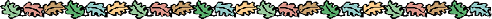 приглашает: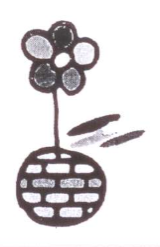 ЦЕНТР ПОСТИНТЕРНАТНОЙ АДАПТАЦИИ                             Для выпускников детских домов и школ-интернатов             Работа Центра направлена на обеспечение социальной адаптации, защиты прав детей – сирот, детей, оставшихся без попечения родителей, и включает в себя: Контроль обеспечения жилыми помещениями, иная защита жилищных прав; Помощь в решении социальных проблем;Юридические консультации по вопросам нарушения прав, защита прав, представительство в суде;Помощь в выборе образовательного учреждения, профессии, трудоустройстве;Оказание психологической помощи.ЦЕНТР РАСПОЛОЖЕН ПО АДРЕСУ: г. ЕКАТЕРИНБУРГ, ул. КУЗНЕЦОВА, д. 14ВЕБСАЙТ: www.chance-fond.ruЗапись на бесплатные консультации к юристу, психологу, а также работа телефона доверия:(343) 307-34-94, 307-34-61                                           ОГЛАВЛЕНИЕ:Несовершеннолетний, как субъект преступления, правонарушения.Административные правонарушения несовершеннолетних.Уголовное законодательство. Освидетельствование на алкогольное, наркотическое опьянение. Проведение тестирования в школах.«Если тебя задержали»«Если наркотики подбросили…»Несовершеннолетний, как субъекты преступления, правонарушения.Не секрет, что многие несовершеннолетние, представшие перед судом или комиссиями по делам несовершеннолетних и защите их прав, не знают, что совершенное ими правонарушение наказуемо законом.К сожалению, они часто не знают, и с какого возраста и за какие противоправные деяния могут привлекаться к уголовной или административной ответственности. Дети порой не задумываются о последующей ответственности за завершенное деяние. Приведем несколько примеров. Комиссия по делам несовершеннолетних и защите их прав рассмотрела материалы дела об административном правонарушении по ст. 12.7 Кодекса РФ об административных правонарушениях «Управление транспортным средством водителем, не имеющим права управления транспортным средством», совершенным несовершеннолетним. Подросток пояснил, что взял ключи от машины тети без разрешения, управлял автомашиной, не имея права на управление, при этом не задумывался, что совершает, по сути, угон транспортного средства и административное правонарушение. Причем управлял автотранспортным средством, не имея права на управления, не первый раз.Комиссия по делам несовершеннолетних и защите их прав рассмотрела материалы дела об административном правонарушении по ст. 7.27 Кодекса РФ об административных правонарушениях «Мелкое хищение», совершенное несовершеннолетней. Девушка из благополучной семьи, при рассмотрении дела пояснила, что совершила кражу косметики и резинок для волос на сумму 140 рублей от скуки, не задумываясь, что за данное деяние может понести ответственность.Иногда сам родитель вовлекает своего ребенка в совершение правонарушения, не задумываясь о последствиях. Так, комиссия по делам несовершеннолетних и защите их прав рассмотрела материалы дела об административном правонарушении по ст. 6.10 Кодекса РФ об административных правонарушениях «Вовлечение несовершеннолетнего в употребление алкогольной и спиртосодержащей продукции или одурманивающих веществ» в отношении гражданина А., который пояснил, что ехал со своим несовершеннолетним сыном к месту отдыха на пассажирском поезде «Екатеринбург-Адлер», по дороге предложил своему сыну выпить с ним пиво, при этом не задумывался, что совершает противоправное деяние. Родитель или иной законный представитель несовершеннолетнего должен знать, что не имеет права вовлекать ребенка в употребление пива или другой спиртосодержащей и алкогольной продукции. Такие примеры не единичны в правоохранительной практике.В соответствии со ст. 60 Конституции Российской Федерации гражданин Российской Федерации может самостоятельно осуществлять в полном объеме свои права и обязанности с 18 лет. Административное законодательство.По отношению к несовершеннолетним действующее законодательство предусматривает общее правило, согласно которому к лицам в возрасте от 16 до 18 лет, совершившим административные правонарушения, применяются меры, предусмотренные Положением о комиссиях по делам несовершеннолетних и защите их прав (КДН). Именно данным государственным органам и принадлежит преимущественное право рассмотрения дел об административных правонарушениях, совершенных несовершеннолетними. КДН рассматривают дела об административных правонарушениях по месту жительства лица, в отношении которого ведется производство по делу об административном правонарушении. Административное наказание может быть наложено на несовершеннолетних или их родителей по общим правилам не позднее двух месяцев со дня совершения правонарушения, а за нарушения при длящемся правонарушении – не позднее двух месяцев со дня его обнаружения (ст. 4.5 КоАП РФ).Субъектом выступает лицо, достигшее к моменту совершения правонарушения возраста 16 лет.Административное правонарушение – это противоправное, виновное (умышленное или неосторожное) действие либо бездействие физического или юридического лица, за которое Кодексом Российской Федерации об административных правонарушениях и законами субъектов Российской Федерации об административных правонарушениях установлена административная ответственность.Важной особенностью ответственности несовершеннолетних лиц, устанавливаемой КоАП РФ, является то, что совершение административного правонарушения несовершеннолетним признается смягчающим вину обстоятельством.Административное наказание - это мера ответственности, установленная государством за совершение административного правонарушения. Однако административные наказания применяются не только для того, чтобы наказать виновного, но и для того, чтобы другие лица не совершали новых правонарушений. За совершение административных правонарушений к несовершеннолетним могут быть применены такие виды наказаний, как предупреждение, административный штраф, конфискация орудия совершения или предмета административного правонарушения, административное выдворение за пределы Российской Федерации иностранного гражданина или лица без гражданства.Из всех видов административных наказаний, указанных в КоАП РФ, к несовершеннолетним чаще всего применяются только два – это предупреждение и административный штраф. Штраф может назначаться как мера наказания, как правило, при наличии у несовершеннолетнего самостоятельного заработка или имущества. При отсутствии самостоятельного заработка у несовершеннолетнего административный штраф взыскивается с его родителей или иных законных представителей, к которым относятся родители, не ограниченные судом в объеме родительских прав, опекуны и попечители.Необходимо отметить, что несовершеннолетнему правонарушителю не может быть назначено такое административное наказание, как административный арест.Комиссии по делам несовершеннолетних и защите их прав, принимая во внимание конкретные обстоятельства совершения административного правонарушения, а также данные, характеризующие несовершеннолетнего, могут освободить его от административной ответственности и применить к нему такие меры воздействия, как выговор, строгий выговор, обязанность своим трудом устранить причиненный материальный ущерб и др. К наиболее распространенным и разнообразным по форме административным проступкам относятся: нарушения порядка в общественных местах, то есть улицах, площадях, скверах, парках, вокзалах, дворах, магазинах, кафе, ресторанах, салонах трамваев, троллейбусов, автобусов и других местах, которым присущи доступность для населения; мелкое хулиганство (ст. 20.1 КоАП РФ), распитие пива, алкогольной и спиртосодержащей продукции либо потребление наркотических средств в общественных местах (ст. 20.20 КоАП РФ), появление в общественных местах в состоянии опьянения (ст. 20.21 КоАП РФ) и т.д. Данные статьи будут нами рассмотрены подробно.Уголовное законодательство. Необходимость установления минимального возраста уголовной ответственности  объясняется тем фактом, что человек далеко не с момента рождения становится способен осознавать социальную сущность своих поступков. Выделение в Уголовном кодексе РФ специального раздела "Уголовная ответственность несовершеннолетних", а в нем главы 14 "Особенности уголовной ответственности и наказания несовершеннолетних" в Российском государстве было впервые осуществлено в 1996 г.В соответствии со ст. 87 Уголовного кодекса РФ несовершеннолетними признаются лица, которым ко времени совершения преступления исполнилось четырнадцать, но не исполнилось восемнадцати лет. К несовершеннолетним, совершившим преступления, могут быть применены принудительные меры воспитательного воздействия либо им может быть назначено наказание, а при освобождении от наказания судом они могут быть также помещены в специальное учебно-воспитательное учреждение закрытого типа органа управления образованием.Поскольку уголовным законом устанавливается минимальный возраст уголовной ответственности, возникает необходимость в каждом конкретном случае привлечения к уголовной ответственности несовершеннолетнего точно устанавливать его возраст (число, месяц, год его рождения). Это может производиться как с использованием существующих документов, так и (когда документально установить возраст невозможно) судебно-медицинской экспертизой. Так, в России, согласно установившейся судебной практике, лицо считается достигшим определенного возраста не в день рождения, а начиная со следующих суток, при этом учитываются часовые пояса места рождения лица и места совершения преступления; если возраст устанавливается судебно-медицинской экспертизой, днем рождения подсудимого считается последний день года, названного экспертами, а если назван минимальный и максимальный возможный возраст лица, суд исходит из минимального возраста. Уголовное право различных стран устанавливает разный возраст уголовной ответственности.• США — 16 лет.• Франция — 13 лет.• ФРГ — 14 лет.• Япония — 14 лет.• Англия — 10—17 лет (по различным составам преступлений).• Ирландия — 10-12 лет (повышен в 2006 году).• Финляндия — 15 лет.Уголовным кодексом РФ предусмотрен общий минимальный возраст уголовной ответственности – 16 лет.В ч. 2 ст. 20 УК РФ перечисляются составы преступлений, по которым устанавливается пониженный до 14 лет возраст уголовной ответственности. Их можно разделить на несколько групп:1. Связанные с физическим насилием или его угрозой — убийство (ст. 105 УК), умышленное причинение тяжкого вреда здоровью (ст. 111 УК), умышленное причинение средней тяжести вреда здоровью (ст. 112 УК), изнасилование (ст. 131 УК), насильственные действия сексуального характера (ст. 132 УК).2. Связанные с завладением чужим имуществом — кража (ст. 158 УК), грабеж (ст. 161 УК), разбой (ст. 162 УК), вымогательство (ст. 163 УК), неправомерное завладение автомобилем или иным транспортным средством без цели хищения (ст. 166 УК), хищение либо вымогательство оружия, боеприпасов, взрывчатых веществ и взрывных устройств (ст. 226 УК), хищение либо вымогательство наркотических средств или психотропных веществ (ст. 229 УК);3. Связанные с уничтожением или повреждением имущества — умышленное уничтожение или повреждение имущества при отягчающих обстоятельствах (ч. 2 ст. 167 УК), террористический акт (ст. 205 УК), вандализм (ст. 214 УК), приведение в негодность транспортных средств или путей сообщения (ст. 267 УК);4. Иные — похищение человека (ст. 126 УК), захват заложника (ст. 206 УК), заведомо ложное сообщение об акте терроризма (ст. 207 УК), хулиганство при отягчающих обстоятельствах (ч. 2 ст. 213 УК).Можно выделить два критерия, которыми руководствуется законодатель, формируя этот перечень: во-первых, это тяжесть деяния (лишь одно из перечисленных преступлений является преступлением небольшой тяжести — вандализм, остальные принадлежат к категориям средней тяжести, тяжких и особо тяжких); во-вторых — способность несовершеннолетнего осознавать социальную значимость причинённого вреда (представления о недопустимости насилия и посягательств на имущество появляются в процессе нормального развития личности одними из первых).Часть 3 ст. 20 УК РФ устанавливает необходимость учёта так называемого психологического возраста субъекта. Согласно ей, если несовершеннолетний достиг возраста 14 или 16 лет, но вследствие отставания в психическом развитии, не связанном с психическим расстройством, во время совершения общественно опасного деяния не мог в полной мере осознавать фактический характер и общественную опасность своих действий (бездействия) либо руководить ими, он не подлежит уголовной ответственности. Видами наказаний, назначаемых несовершеннолетним, в соответствии со ст. 88 УК РФ являются:а) штраф;б) лишение права заниматься определенной деятельностью;в) обязательные работы;г) исправительные работы;д) ограничение свободы;е) лишение свободы на определенный срок.Штраф назначается как при наличии у несовершеннолетнего осужденного самостоятельного заработка или имущества, на которое может быть обращено взыскание, так и при отсутствии таковых. Штраф, назначенный несовершеннолетнему осужденному, по решению суда может взыскиваться с его родителей или иных законных представителей с их согласия. Обязательные работы назначаются на срок от сорока до ста шестидесяти часов, заключаются в выполнении работ, посильных для несовершеннолетнего, и исполняются им в свободное от учебы или основной работы время. Исправительные работы назначаются несовершеннолетним осужденным на срок до одного года.Ограничение свободы назначается несовершеннолетним осужденным в виде основного наказания на срок от двух месяцев до двух лет.Наказание в виде лишения свободы назначается несовершеннолетним осужденным, совершившим преступления в возрасте до шестнадцати лет, на срок не свыше шести лет. Этой же категории несовершеннолетних, совершивших особо тяжкие преступления, а также остальным несовершеннолетним осужденным наказание назначается на срок не свыше десяти лет и отбывается в воспитательных колониях. Наказание в виде лишения свободы не может быть назначено несовершеннолетнему осужденному, совершившему в возрасте до шестнадцати лет преступление небольшой или средней тяжести впервые, а также остальным несовершеннолетним осужденным, совершившим преступления небольшой тяжести впервые.При назначении несовершеннолетнему осужденному наказания в виде лишения свободы за совершение тяжкого либо особо тяжкого преступления низший предел наказания, предусмотренный соответствующей статьей Особенной части УК РФ, сокращается наполовину.При назначении наказания несовершеннолетнему учитываются условия его жизни и воспитания, уровень психического развития, иные особенности личности, а также влияние старших по возрасту лиц.Освобождение несовершеннолетнего от уголовной ответственности и наказания.Несовершеннолетний может быть освобожден от уголовной ответственности в следующих случаях:– в связи с деятельным раскаянием (ст. 75 УК РФ);– в связи с примирением с потерпевшим (ст. 76 УК РФ);– в связи с истечением сроков давности (ст. 78 УК РФ).Основания освобождения от наказания:– нецелесообразность или невозможность назначения или исполнения наказания,– утрата или значительное уменьшение общественной опасности лица, совершившего преступление,– ухудшения состояния здоровья несовершеннолетнего,– невысокая степень общественной опасности деяния и личности, позволяющая достичь целей наказания другими, не уголовно-правовыми мерами.Освобождение от уголовной ответственности возможно, если несовершеннолетний впервые совершил преступление небольшой или средней тяжести (ст. 90 УК РФ). При освобождении от уголовной ответственности за преступление средней тяжести к подростку применяются меры воспитательного характера (ст. 90 УК РФ). Согласно ст. 93 УК РФ предпосылками, совокупность которых является основанием условно-досрочного освобождения несовершеннолетнего, являются:а) совершение преступления лицом, не достигшим 18-летнего возраста;б) осуждение за это преступление к лишению свободы;в) фактическое отбытие:- не менее одной трети срока наказания, назначенного судом за преступление небольшой или средней тяжести либо за тяжкое преступление;- не менее двух третей срока наказания, назначенного судом за особо тяжкое преступление.Все специальные виды освобождения лиц, не достигших 18 лет, от уголовной ответственности связаны с применением принудительных мер воспитательного воздействия.Несовершеннолетнему могут быть назначены следующие принудительные меры воспитательного воздействия:а) предупреждение;б) передача под надзор родителей или лиц, их заменяющих, либо специализированного государственного органа;в) возложение обязанности загладить причиненный вред;г) ограничение досуга и установление особых требований к поведению несовершеннолетнего.Несовершеннолетнему может быть назначено одновременно несколько принудительных мер воспитательного воздействия. Срок применения принудительных мер воспитательного воздействия, как  передача под надзор родителей или лиц, их заменяющих, либо специализированного государственного органа, а также  ограничение досуга и установление особых требований к поведению несовершеннолетнего, устанавливается продолжительностью от одного месяца до двух лет при совершении преступления небольшой тяжести и от шести месяцев до трех лет - при совершении преступления средней тяжести.В случае систематического неисполнения несовершеннолетним принудительной меры воспитательного воздействия, эта мера по представлению специализированного государственного органа отменяется, и материалы направляются для привлечения несовершеннолетнего к уголовной ответственности.В соответствии с ч. 4 ст. 18 УК РФ судимости за преступления, совершенные лицом в возрасте до 18 лет, не учитываются при признании рецидива преступлений. Статья 95 УК РФ предусматривает сокращенные сроки погашения судимости для лиц, совершивших преступление до достижения возраста 18 лет:а) шесть месяцев после отбытия или исполнения наказания более мягкого, чем лишение свободы;б) один год после отбытия лишения свободы за преступление небольшой или средней тяжести;в) три года после отбытия лишения свободы за тяжкое или особо тяжкое преступление.Административные правонарушения несовершеннолетних.      В данной главе мы коснёмся наиболее распространенных правонарушений несовершеннолетних и приведем примеры из практики.Статья 6.8. ч.1Кодекса об административных правонарушениях РФ (КоАП)Незаконные приобретение, хранение, перевозка, изготовление, переработка без цели сбыта наркотических средств, психотропных веществ или их аналогов, а также незаконные приобретение, хранение, перевозка без цели сбыта растений, содержащих наркотические средства или психотропные вещества, либо их частей, содержащих наркотические средства или психотропные вещества, -влекут наложение административного штрафа в размере от четырех тысяч до пяти тысяч рублей или административный арест на срок до пятнадцати суток.Примечание. Лицо, добровольно сдавшее приобретенные без цели сбыта наркотические средства, психотропные вещества, их аналоги или растения, содержащие наркотические средства или психотропные вещества, либо их части, содержащие наркотические средства или психотропные вещества, освобождается от административной ответственности за данное административное правонарушение.Прекурсоры - вещества, часто используемые при производстве, изготовлении, переработке наркотических средств и психотропных веществ.Наркотические средства - вещества синтетического или естественного происхождения, препараты, включенные в Перечень наркотических средств, психотропных веществ и их прекурсоров, подлежащих контролю в Российской Федерации, в соответствии с законодательством РФ, международными договорами РФ, в том числе Единой конвенцией о наркотических средствах;Психотропные вещества - вещества синтетического или естественного происхождения, препараты, природные материалы, включенные в Перечень наркотических средств, психотропных веществ и их прекурсоров, подлежащих контролю в Российской Федерации, в соответствии с законодательством РФ, международными договорами РФ, в том числе Конвенцией о психотропных веществах;Аналоги наркотических средств и психотропных веществ - запрещенные для оборота в Российской Федерации вещества синтетического или естественного происхождения, не включенные в Перечень наркотических средств, психотропных веществ и их прекурсоров, подлежащих контролю в Российской Федерации, химическая структура и свойства которых сходны с химической структурой и со свойствами наркотических средств и психотропных веществ, психоактивное действие которых они воспроизводят;Растения, содержащие наркотические средства или психотропные вещества либо их прекурсоры, - растения, из которых могут быть получены наркотические средства, психотропные вещества или их прекурсоры и которые включены в Перечень растений, содержащих наркотические средства или психотропные вещества либо их прекурсоры и подлежащих контролю в Российской Федерации.Изготовление наркотических средств, психотропных веществ - действия, в результате которых на основе наркотических средств, психотропных веществ или их прекурсоров получены готовые к использованию и потреблению формы наркотических средств, психотропных веществ или содержащие их лекарственные средства.Данное правонарушение следует разграничивать с преступлением, ответственность за совершение которого предусмотрена ст. 228 УК РФ. Основное отличие последнего от комментируемого правонарушения заключается в размере приобретаемых наркотических средств или психотропных веществ, а также растений, содержащих наркотические средства или психотропные вещества, либо их частей, содержащих указанные средства и вещества. Важным условием квалификации правонарушения по данной статье в отличие от преступного деяния, квалифицируемого по ст. 228 УК РФ, является совершение действий по приобретению и хранению указанных средств и веществ либо оборот их аналогов, растений либо их частей без цели сбыта (покупка, обмен, получение в дар).С целью отнесения указанных в статье средств и веществ к наркотическим, психотропным, требуется проведение экспертизы (ст. 26.4 Кодекса).Субъект правонарушения - физическое лицо, достигшее 16-летнего возраста.Данное правонарушение может быть совершено только умышленно, т.е. виновный сознает, что он производит противоправные действия, предвидит их вредные последствия и желает их либо сознательно допускает.Дела об административных правонарушениях по данной статье в отношении несовершеннолетних, рассматривают комиссии по делам несовершеннолетних и защите их прав.Пример.Несовершеннолетний Б. (16 лет)  в 9-ом часу обнаружил в подъезде сверток с наркотическим средством – гашиш, весом 0,39 грамма, которое хранил у себя дома. В 22-ом часу, желая его употребить путем курения, был задержан лейтенантом Р., который изъял наркотическое вещество у несовершеннолетнего и составил протокол.При рассмотрении дела в комиссии по делам несовершеннолетних и защите их прав,  несовершеннолетний Б. виновным себя в инкриминируемом ему правонарушении признал полностью, дал показания соответствующие выше изложенному и пояснил, что наркотическое вещество он нашел и решил его спрятать для личного употребления в дальнейшем.Согласно справки о физико-химическом исследовании № 345-21 от 12.07.2012 года, видно, что обнаруженное и изъятое у несовершеннолетнего Б. вещество является наркотическим средством – гашиш, массой 0,39 грамм.В соответствии с Постановлением Правительства РФ от 30 июня 1998 г. N 681,  гашиш относится к наркотическим веществам, запрещенным к обороту в Российской Федерации.Таким образом, несовершеннолетний Б. совершил незаконное приобретение, хранение без цели сбыта наркотического средства – гашиш, т.е. совершил правонарушение, предусмотренное ст. 6.8 Кодекса Российской Федерации об административных правонарушениях.Решением комиссии было принято признать несовершеннолетнего Б. виновным в незаконном приобретении и хранении наркотических средств без цели сбыта, т.е. в совершении административного правонарушения, предусмотренного ст. 6.8 Кодекса РФ об административных правонарушениях и применить к нему наказание в виде штрафа в размере 4000 рублей. -------------Несовершеннолетняя К. совершила незаконное  хранение, без цели сбыта, наркотических средств,  а именно: 10.04.2012г. в 21 час 00 минут около д.18 по ул. Н. в г. Екатеринбурге незаконно хранила при себе, без цели сбыта, в кулаке правой руки фольгированный сверток с наркотическим средством  - героин, массой менее 0,3 г. до момента задержания сотрудниками милиции, в присутствии которых сбросила указанное наркотическое средство на землю.
            К. на рассмотрения дела в комиссию по делам несовершеннолетних и защите их прав явилась, вину в совершении административного правонарушения признала в полном объеме, подтвердив изложенные обстоятельства. Несовершеннолетняя К. была признана виновной в совершении административного правонарушения, предусмотренного ст. 6.8 Кодекса РФ об административных правонарушениях и ей было назначено административное наказание в виде административного штрафа в сумме 4000 рублей.Статья 6.9. ч.1 КоАП РФ Потребление наркотических средств или психотропных веществ без назначения врача -влечет наложение административного штрафа в размере от четырех тысяч до пяти тысяч рублей или административный арест на срок до пятнадцати суток.Примечание. Лицо, добровольно обратившееся в медицинскую организацию для лечения в связи с потреблением наркотических средств или психотропных веществ без назначения врача, освобождается от административной ответственности за данное правонарушение. Лицо, в установленном порядке признанное больным наркоманией, может быть с его согласия направлено на медицинскую и (или) социальную реабилитацию и в связи с этим освобождается от административной ответственности за совершение правонарушений, связанных с потреблением наркотических средств или психотропных веществ.(в ред. Федерального закона от 25.11.2013 N 317-ФЗ)Статьей 40 Федерального закона от 8 января 1998 г. N 3-ФЗ "О наркотических средствах и психотропных веществах" (с изм. и доп.) в Российской Федерации запрещается потребление наркотических средств или психотропных веществ без назначения врача.Следует иметь в виду, что УК РФ не установлена уголовная ответственность за потребление наркотических средств или психотропных веществ без назначения врача. Привлечение физического лица к административной ответственности является мерой, направленной на сохранение его здоровья путем раннего выявления заболевания наркоманией, предотвращение злоупотребления наркотическими средствами и психотропными веществами. Лицо, в отношении которого имеются достаточные основания полагать, что оно находится в состоянии наркотического опьянения или употребило наркотическое средство или психотропное вещество, может быть направлено органами прокуратуры, органами дознания, органами, осуществляющими оперативно-розыскную деятельность, следователем или судьей на медицинское освидетельствование.Субъект правонарушения - физическое лицо, достигшее 16-летнего возраста.Примеры5.04.2012 года сотрудниками полиции г. Екатеринбурга был задержан Антон Б., 16 лет по факту появления в общественном месте в состоянии опьянения.В отношении несовершеннолетнего был составлен протокол об административном правонарушении по ч.1 ст.6.9 КоАП РФ.Родители несовершеннолетнего были оповещены о данной ситуации и дали согласие на проведение медицинского освидетельствование на выявление состояния опьянения.Вина Антона в административном правонарушении подтверждается протоколом об административном правонарушении от 5.04.2012г., рапортом, согласно которому при освидетельствовании несовершеннолетнего установлено, что последний находился в состоянии     опьянения, вызванного наркотическим средством, протоколом № 2038 Медицинского учреждения здравоохранения  от 5.04.2012г., согласно которому в отношении Антона Б. установлено состояние наркотического опьянения.На рассмотрение дела комиссией по делам несовершеннолетних и защите их прав, Антон Б. явился вместе с родителями, вину свою признал полностью.Несовершеннолетний был признан виновным в совершении административного правонарушения, предусмотренного ч.1 ст.6.9 КоАП РФ и наказание в виде административного штрафа в размере 4000 рублей было возложено на его родителей (так как у несовершеннолетнего отсутствует собственный заработок).-------------------Ольга К. 07.04.2012 года около 19 часов, находясь в доме по адресу : г. Екатеринбург, ул.….., употребила наркотическое средство путем выпивания без назначения врача.Ольга К. была задержана сотрудниками полиции в магазине. Родители несовершеннолетней были проинформированы и присутствовали при химико-токсикологическом исследовании. По результатам исследования, было обнаружено наличие наркотического вещества.При рассмотрении дела на комиссии по делам несовершеннолетних и защите их прав, Ольга К. признала факт употребления наркотического средства без назначения врача, в содеянном раскаялась. На учете у врача-нарколога не состояла, за медицинской помощью после задержания не обращалась.Вина Ольги К. в совершении указанного административного
правонарушения подтверждается протоколом об административном
правонарушении, результатами химико-токсикологического исследования.При назначении административного наказания комиссия учла, что Ольга К. признала свою вину в совершенном правонарушении, ранее к административной ответственности за аналогичные нарушения не привлекалась, в содеянном раскаялась.Несовершеннолетняя была признана виновной в совершении административного правонарушения, предусмотренного ч. 1 ст. 6.9 КоАП РФ, назначено наказание в виде штрафа в размере 4 000 рублей.Административный штраф в соответствии со ст. 32.2 КоАП РФ должен быть уплачен лицом, привлеченным к административной ответственности, не позднее 30 дней со дня вступления постановления о наложении административного штрафа в законную силу.Если у несовершеннолетнего нет возможности оплатить штраф, эта обязанность ложится на его родителей.Статья 6.10. Вовлечение несовершеннолетнего в употребление алкогольной и спиртосодержащей продукции или одурманивающих веществ(в ред. Федерального закона от 21.12.2013 N 365-ФЗ)1. Вовлечение несовершеннолетнего в употребление алкогольной и спиртосодержащей продукции или одурманивающих веществ, за исключением случаев, предусмотренных частью 2 статьи 6.18 настоящего Кодекса, -влечет наложение административного штрафа в размере от одной тысячи пятисот до трех тысяч рублей.2. Те же действия, совершенные родителями или иными законными представителями несовершеннолетних, за исключением случаев, предусмотренных частью 2 статьи 6.18 настоящего Кодекса, а также лицами, на которых возложены обязанности по обучению и воспитанию несовершеннолетних, -влекут наложение административного штрафа в размере от четырех тысяч до пяти тысяч рублей.Под пивом и напитками, изготавливаемыми на его основе, следует понимать пиво с содержанием этилового спирта более 0,5 процента объема готовой продукции и изготавливаемые на основе пива напитки с указанным содержанием этилового спирта.ПримерСтаршим инспектором подразделения по делам несовершеннолетних 20 марта 2014 г. в отношении Григория А.А. составлен протокол об административном правонарушении по ч.1 ст.6.10 КоАП РФ, в соответствии с которым он 20 марта 2014 г. около 21-10 на улице ……... вовлекал в распитие спиртных напитков – пива, с содержанием этилового спирта 4,6% оборотов, несовершеннолетнего Диму О.Постановлением комиссии по делам несовершеннолетних и защите их прав от 23 апреля 2013г. Григорий А.А. признан виновным в совершении административного правонарушения, предусмотренного ч. 1 ст. 6.10 КоАП РФ, и подвергнут наказанию в виде штрафа в размере 1800 рублей.Вина в совершении административного правонарушения подтверждается собранными по делу доказательствами: протоколом об административном правонарушении, в котором в графе «объяснение нарушителя» Григорий А.А. собственноручно указал, что наливал и предлагал выпить пива несовершеннолетнему Диме О., объяснениями несовершеннолетнего.-------------------2.02.2014 года в отношении матери несовершеннолетнего Максима К. , 1996 года рождения сотрудником подразделения по делам несовершеннолетних был составлен административный протокол. Из протокола видно, что Кодина  М.Г. в дневное время распивала пиво -  3 бутылки объемом по 0,5 л. спиртосодержанием не менее 11% вместе со своим несовершеннолетним сыном в  кафе «…». Кодина М.Г. дала  письменное объяснение, в котором она подтверждает факт распития пива вместе со своим несовершеннолетним сыном при изложенных выше обстоятельствах.По результатам рассмотрения данного протокола комиссия по делам несовершеннолетних и защите их прав вынесла постановление № … от 12.02.2014 года, признав Кодину М.Г. виновной в совершении административного правонарушения, предусмотренного ч.3 ст. 6.10 КоАП РФ, подвергла наказанию в виде штрафа в размере 4000 рублей. Согласно ч.1 ст.18 Конвенции о правах ребенка, родители несут основную ответственность за воспитание и развитие ребенка. Содержание и порядок выполнения родителями несовершеннолетних обязанностей регулируются нормами семейного законодательства.Основанием административной ответственности родителей несовершеннолетних детей является их виновное противоправное действие (бездействие), выражающееся в ненадлежащем исполнении ими обязанностей по содержанию, воспитанию, защите прав и законных интересов детей. Поводом для возбуждения дела об административном правонарушении родителей являются : сообщения и заявления физических или юридических лиц, материалы из правоохранительных органов. Административное правонарушение может быть совершенно как умышленно, так и по неосторожности.Статья 6.13. Пропаганда наркотических средств, психотропных веществ, растений, содержащих наркотические средства или психотропные вещества, и их частей.1. Пропаганда либо незаконная реклама наркотических средств, психотропных веществ или их прекурсоров, растений, содержащих наркотические средства или психотропные вещества либо их прекурсоры, и их частей, содержащих наркотические средства или психотропные вещества либо их прекурсоры, -влечет наложение административного штрафа на граждан в размере от четырех тысяч до пяти тысяч рублей с конфискацией рекламной продукции и оборудования, использованного для ее изготовления; на должностных лиц - от сорока тысяч до пятидесяти тысяч рублей; на лиц, осуществляющих предпринимательскую деятельность без образования юридического лица, - от сорока тысяч до пятидесяти тысяч рублей с конфискацией рекламной продукции и оборудования, использованного для ее изготовления либо административное приостановление деятельности на срок до девяноста суток с конфискацией рекламной продукции и оборудования, использованного для ее изготовления;    на юридических лиц - от восьмисот тысяч до одного миллиона рублей с конфискацией рекламной продукции и оборудования, использованного для ее изготовления либо административное приостановление деятельности на срок до девяноста суток с конфискацией рекламной продукции и оборудования, использованного для ее изготовления.Примечание. Не является административным правонарушением распространение в специализированных изданиях, рассчитанных на медицинских и фармацевтических работников, сведений о разрешенных к применению в медицинских целях наркотических средствах, психотропных веществах и их прекурсорах.ПримерНесовершеннолетняя Аня С.(14 лет) носила серьги с изображением листа растения «Cannabis» (конопля) и надписями на иностранном языке, пропагандирующими употребление этого наркотика. Аня С. предложила своим двум подружкам тоже приобрести такую бижутерию, что они и сделали.«Cannabis» (конопля) - растение, включенное в Перечень наркотических средств, психотропных веществ и их прекурсоров, запрещенных к обороту в РФ, и рекламе в соответствии со ст. 7 ФЗ «О рекламе», а также включенных в Перечень растений, содержащих наркотические средства или психотропные вещества либо их прекурсоры и подлежащих контролю в РФ (утв. Постановлением Правительства от 27 ноября 2010 г. № 934).Сотрудниками наркоконтроля Аня С. была задержана, с ней была проведена соответствующая работа, и она указала, что 21 апреля 2013 года в 11часов 45 минут она приобрела эти серьги в торговом павильоне № …,  расположенном на территории микрорынка «…» (адрес: г. Екатеринбург, ул. …). Как выяснилось после проверки данной информации, данный павильон  принадлежит Индивидуальному предпринимателю Шишкиной А.Ю.,  был выявлен факт предложения к продаже бижутерных серег в количестве десяти пар со стилизованным изображением листа растения «Cannabis» (конопля).Данные серьги были изъяты. Составлен протокол.По решению суда, Шишкина А.Ю. была признана виновной и оштрафована на 45000 рублей. Родители Ани С. были штрафованы на 500 рублей.Статья 7.17. Уничтожение или повреждение чужого имуществаУмышленное уничтожение или повреждение чужого имущества, если эти действия не повлекли причинение значительного ущерба, -влечет наложение административного штрафа в размере от трехсот до пятисот рублей.Значительный ущерб гражданину определяется с учетом его имущественного положения, но не может составлять менее двух тысяч пятисот рублей.ПримерНесовершеннолетний Данил М. совершил умышленное повреждение чужого имущества, не повлекшее причинение значительного ущерба, при следующих обстоятельствах:30 декабря 2013 года в 15 часов 00 минут Данил М. разбил стекло в доме по адресу: …., принадлежащем Левченко Е.В., причинив последней ущерб на сумму 1000 рублей.Вина Данила М. в совершенном административном правонарушении подтверждается:Протоколом об административном правонарушении № …от 30.12.2014г. , протоколом осмотра места происшествия, справкой от 18.01.2014г., выданной ИП Немейко А.Д., согласно которой цена стекла  составляет 1000 рублей.Комиссией по делам несовершеннолетних, по результатам рассмотрения представленных документов, было принято решение о виновности Данила М. в совершении умышленного повреждения чужого имущества, не повлекшее причинение значительного ущерба, и наложении на него административного штрафа в размере 300 рублей. Кроме этого, несовершеннолетний должен возместить ущерб, который он причинил (1000 рублей за стекло). Статья 7.27. Мелкое хищениеМелкое хищение чужого имущества путем кражи, мошенничества, присвоения или растраты при отсутствии признаков преступлений,-влечет наложение административного штрафа в размере до пятикратной стоимости похищенного имущества, но не менее одной тысячи рублей или административный арест на срок до пятнадцати суток.Примечание. Хищение чужого имущества признается мелким, если стоимость похищенного имущества не превышает одну тысячу рублей.Пример09 декабря 2013г. в 19 час. 00 мин. в магазине «Продукты», по адресу : г. Екатеринбург, ул. …., несовершеннолетняя Наташа С. (16 лет) совершила мелкое хищение чужого имущества - товара, сырка плавленого стоимостью 29 руб. 50 коп.Момент правонарушения был зафиксирован камерой видеонаблюдения, установленной в магазине. В магазин были вызваны представители правоохранительных органов, которые составили протокол об административном правонарушении.При рассмотрении данного дела комиссией по делам несовершеннолетних и защите их прав, Бутакова Н.С. свою вину признала, ей было вынесено предупреждение. Статья 12.7. Управление транспортным средством водителем, не имеющим права управления транспортным средствомУправление транспортным средством водителем, не имеющим права управления транспортным средством (за исключением учебной езды), -влечет наложение административного штрафа в размере от пяти тысяч до пятнадцати тысяч рублей.      Пример30 августа 2013 года в 16 часов 20 минут на ул. **** в г. Екатеринбурге несовершеннолетний Кирилл  С. (17лет) управлял автомобилем  ВАЗ -2110, принадлежащим его отцу, государственный регистрационный знак **, не имея права управления транспортным средством, чем нарушил требования пункта 2.1.1 Правил дорожного движения. Был остановлен инспектором ГИБДД, на месте был составлен протокол об административном правонарушении, автомобиль был отправлен на штраф-стоянку. Согласно пункту 2.1.1 Правил дорожного движения водитель механического транспортного средства обязан иметь при себе и по требованию сотрудников полиции передавать им, для проверки водительское удостоверение на право управления транспортным средством соответствующей категории, а в случае изъятия в установленном порядке водительского удостоверения - временное разрешение.На заседании комиссии по делам несовершеннолетних, Кирилл С. подтвердил данные, зафиксированные в протоколе об административном правонарушении от 30 августа 2013 года и протоколе об отстранении от управления транспортным средством от 30 августа 2013 года. Вину свою признал. Был оштрафован на 5000 рублей.Статья 12.8. Управление транспортным средством водителем, находящимся в состоянии опьянения, передача управления транспортным средством лицу, находящемуся в состоянии опьяненияУправление транспортным средством водителем, находящимся в состоянии опьянения и не имеющим права управления транспортными средствами либо лишенным права управления транспортными средствами, -влечет административный арест на срок от десяти до пятнадцати суток или наложение административного штрафа на лиц, в отношении которых в соответствии с настоящим Кодексом не может применяться административный арест, в размере тридцати тысяч рублей.ПримерВ г. Екатеринбурге родители и несовершеннолетние отмечали Новый год в разных местах. 16-летний Артем Б., оставленный родителями дома, взял ключи от автомобиля и предложил своим друзьям покататься по темным улицам города. Около 2-х часов ночи автомобиль с несовершеннолетними был остановлен сотрудниками ГИБДД. После освидетельствования установлено, что несовершеннолетний водитель находился в состоянии алкогольного опьянения. В настоящее время по решению комиссии по делам несовершеннолетних подросток должен выплатить штраф 30 000 рублей, а также поставлен на учет в подразделение по делам несовершеннолетних.Статья 19.3. Неповиновение законному распоряжению сотрудника полиции, военнослужащего, сотрудника органов по контролю за оборотом наркотических средств и психотропных веществ, сотрудника органов федеральной службы безопасности, сотрудника органов государственной охраны, сотрудника органов, уполномоченных на осуществление функций по контролю и надзору в сфере миграции, либо сотрудника органа или учреждения уголовно-исполнительной системы – влечет наложение административного штрафа в размере от пятисот до одной тысячи рублей или административный арест на срок до пятнадцати суток.Статья 19.13. Заведомо ложный вызов специализированных службЗаведомо ложный вызов пожарной охраны, полиции, скорой медицинской помощи или иных специализированных служб -влечет наложение административного штрафа в размере от одной тысячи до одной тысячи пятисот рублей.Пример03.04.2013 года в 8 часов 05 минут, Константин М.  сделал ложный вызов наряда полиции, сообщив по телефону в дежурную часть  о том, что в школе № … происходит драка между взрослыми мужчинами. По приезду наряда полиции, данная информация не подтвердилась, тем самым Константин М. совершил административное правонарушение, предусмотренное ст. 19.13 КоАП РФ.Вину в совершении административного правонарушения признал, с протоколом был согласен. Пояснил, что была контрольная по алгебре, к которой он не был готов, и, вызвав отряд полиции, надеялся, что первые уроки в школе отменят.По решению комиссии по делам несовершеннолетних и защите их прав, Константин М. был признан виновным в совершении административного правонарушения, и ему был назначен административный штраф в размере 1000  рублей.Статья 20.1. Мелкое хулиганство1. Мелкое хулиганство, то есть нарушение общественного порядка, выражающее явное неуважение к обществу, сопровождающееся нецензурной бранью в общественных местах, оскорбительным приставанием к гражданам, а равно уничтожением или повреждением чужого имущества, -влечет наложение административного штрафа в размере от пятисот до одной тысячи рублей или административный арест на срок до пятнадцати суток.2. Те же действия, сопряженные с неповиновением законному требованию представителя власти либо иного лица, исполняющего обязанности по охране общественного порядка или пресекающего нарушение общественного порядка, -влекут наложение административного штрафа в размере от одной тысячи до двух тысяч пятисот рублей или административный арест на срок до пятнадцати суток.ПримерНесовершеннолетний Миша А. (16 лет)  22 ноября 2013 года, в 20 часов 15 минут, будучи в состоянии алкогольного опьянения, зашел в помещение магазина «Продукты», расположенного по ул.…..  г. Екатеринбурга, где беспричинно выражался нецензурной бранью, оскорбительно приставал к продавцам, пытался замахиваться на них, т.е. допустил нарушение общественного порядка, выражающее явное неуважение к обществу.Был вызван отряд полиции, составлен протокол. Родители были поставлены в известность о случившемся и прибыли на место задержания.При рассмотрении данной ситуации на комиссии по делам несовершеннолетних и защите их прав, вину Миша А. признал. Причину своих действий сказать затруднился. Назначено наказание в виде административного штрафа в размере 1000 рублей.--------------23.02.2013 года в 14 часов 40 минут несовершеннолетний Дима Р.  в общественном месте выражался в адрес сотрудников полиции грубой нецензурной бранью, отказывался подчиниться требованиям сотрудников полиции, на замечания не реагировал, тем самым своими действиями совершил административное правонарушение, предусмотренное ч.2 ст. 20.1 КоАП РФ.На рассмотрении комиссии по делам несовершеннолетних и защите их прав, Дима Р. вину в указанном правонарушении признал, ему было назначено наказание в виде административного штрафа в размере 2000 рублей.Статья 20.20. Потребление (распитие) алкогольной продукции в запрещенных местах либо потребление наркотических средств или психотропных веществ в общественных местах(в ред. Федерального закона от 21.12.2013 N 365-ФЗ)1. Потребление (распитие) алкогольной продукции в местах, запрещенных федеральным законом, -влечет наложение административного штрафа в размере от пятисот до одной тысячи пятисот рублей.2. Потребление наркотических средств или психотропных веществ без назначения врача либо потребление иных одурманивающих веществ на улицах, стадионах, в скверах, парках, в транспортном средстве общего пользования, а также в других общественных местах -влечет наложение административного штрафа в размере от четырех тысяч до пяти тысяч рублей или административный арест на срок до пятнадцати суток.3. Действия, указанные в части 2 настоящей статьи, совершенные иностранным гражданином или лицом без гражданства, -влекут наложение административного штрафа в размере от четырех тысяч до пяти тысяч рублей с административным выдворением за пределы Российской Федерации либо административный арест на срок до пятнадцати суток с административным выдворением за пределы Российской Федерации.Примечание. Указанным в ч. 1 ст. 20.20 КоАП РФ Федеральным законом "О государственном регулировании производства и оборота этилового спирта, алкогольной и спиртосодержащей продукции и об ограничении потребления (распития) алкогольной продукции" установлены следующие места, в которых запрещается потребление алкогольной продукции: в детских, образовательных, медицинских организациях, на объектах спорта, на прилегающих к ним территориях;в организациях культуры, на всех видах общественного транспорта (транспорта общего пользования) городского и пригородного сообщения, на остановочных пунктах его движения (в том числе на станциях метрополитена), на автозаправочных станциях;на оптовых и розничных рынках, на вокзалах, в аэропортах, в иных местах массового скопления граждан и местах нахождения источников повышенной опасности, определенных органами государственной власти субъектов Российской Федерации в порядке, установленном Правительством Российской Федерации. Указанные ограничения действуют также на прилегающих к таким местам территориях;на объектах военного назначения и на прилегающих к ним территориях;в нестационарных торговых объектах;в других общественных местах, в том числе во дворах, в подъездах, на лестницах, лестничных площадках, в лифтах жилых домов, на детских площадках, в зонах рекреационного назначения (в границах территорий, занятых городскими лесами, скверами, парками, городскими садами, прудами, озерами, водохранилищами, пляжами, в границах иных территорий, используемых и предназначенных для отдыха, туризма, занятий физической культурой и спортом).Пример16.01.2014 года в 19.00 час. Денис  И. (16 лет) распивал спиртные напитки (водку) в общественном месте у дома по ул. ……. г. Екатеринбурга. Жительница этого дома вызвала полицию, несовершеннолетний был задержан.При рассмотрении дела на комиссии по делам несовершеннолетних и защите их прав, было установлено, что Денис И. совершил административное правонарушение, ответственность за которое предусмотрена ч. 1 ст. 20.20 КоАП РФ, свою вину признал и раскаялся, был оштрафован на 500 рублей.В 13 часов 15 минут  25.12.2013 года, сотрудник полиции П. составил протокол об административном правонарушении по ч.1 ст.20.20 КоАП РФ в отношении Юлии Д. (16 лет), поскольку она возле дома №  по ул…… г. Екатеринбурга распивала спиртные напитки – пиво «Балтика» емкостью 0,5л и крепостью 5%.По решению комиссии по делам несовершеннолетних и защите их прав, была оштрафована на 700 рублей.---------------26.12.2013 года в 21 час Александр Г. (17 лет), находясь вместе со своими друзьями на площадке детского сада по адресу : г. Екатеринбург, ул. …., употребляли  наркотическое средство - «марихуана». Сторож детского сада вызвал полицию. В отношении Александра Г. и его друзей был составлен протокол об административном правонарушении.Постановлением комиссии по делам несовершеннолетних и защите их прав, несовершеннолетние были оштрафованы на 4000 рублей каждый.Статья 20.21. Появление в общественных местах в состоянии опьяненияПоявление на улицах, стадионах, в скверах, парках, в транспортном средстве общего пользования, в других общественных местах в состоянии опьянения, оскорбляющем человеческое достоинство и общественную нравственность, -влечет наложение административного штрафа в размере от пятисот до одной тысячи пятисот рублей или административный арест на срок до пятнадцати суток.(в ред. Федеральных законов от 22.06.2007 N 116-ФЗ, от 21.12.2013 N 365-ФЗ)ПримерОколо 17 часов Антон Б. был задержан сотрудником полиции, так как он , находясь в состоянии алкогольного опьянения ехал на троллейбусе № 3 домой.  В троллейбусе у него произошел конфликт с контролером билетов, он отказывался платить, выражался нецензурной бранью, размахивал руками.При рассмотрении дела на комиссии по делам несовершеннолетних и защите их прав, было установлено, что Антон Б. совершил административное правонарушение, ответственность за которое предусмотрена ст. 20.21 КоАП РФ, свою вину признал и раскаялся, был оштрафован на 600 рублей.Статья 20.22. Нахождение в состоянии опьянения несовершеннолетних, потребление (распитие) ими алкогольной и спиртосодержащей продукции либо потребление ими наркотических средств или психотропных веществ(в ред. Федерального закона от 21.12.2013 N 365-ФЗ)Нахождение в состоянии опьянения несовершеннолетних в возрасте до шестнадцати лет, либо потребление (распитие) ими алкогольной и спиртосодержащей продукции, либо потребление ими наркотических средств или психотропных веществ без назначения врача, иных одурманивающих веществ -влечет наложение административного штрафа на родителей или иных законных представителей несовершеннолетних в размере от одной тысячи пятисот до двух тысяч рублей.Пример25.12.2014 года  в 21 час. 00 мин. в отношении матери несовершеннолетней составлен протокол по ст.20.22 КоАП РФ за распитие ее несовершеннолетней дочери Светланы К.(15 лет) в подъезде дома № …. По адресу: г. Екатеринбург, ул. … коктейля «Киноз» креп. 6% емкостью 0,5 литра в компании с подругой.Постановлением Комиссии по делам несовершеннолетних, мама девочки подвергнута административному взысканию в виде штрафа в размере 1500 рублей.Уголовное законодательствоКак уже упоминалось ранее, Уголовным кодексом РФ предусмотрен общий минимальный возраст уголовной ответственности – 16 лет.Статья 228. Незаконные приобретение, хранение, перевозка, изготовление, переработка наркотических средств, психотропных веществ или их аналогов, а также незаконные приобретение, хранение, перевозка растений, содержащих наркотические средства или психотропные вещества, либо их частей, содержащих наркотические средства или психотропные вещества1. Незаконные приобретение, хранение, перевозка, изготовление, переработка без цели сбыта наркотических средств, психотропных веществ или их аналогов в значительном размере, а также незаконные приобретение, хранение, перевозка без цели сбыта растений, содержащих наркотические средства или психотропные вещества, либо их частей, содержащих наркотические средства или психотропные вещества, в значительном размере -наказываются штрафом в размере до сорока тысяч рублей или в размере заработной платы или иного дохода осужденного за период до трех месяцев, либо обязательными работами на срок до четырехсот восьмидесяти часов, либо исправительными работами на срок до двух лет, либо ограничением свободы на срок до трех лет, либо лишением свободы на тот же срок.2. Те же деяния, совершенные в крупном размере, -наказываются лишением свободы на срок от трех до десяти лет со штрафом в размере до пятисот тысяч рублей или в размере заработной платы или иного дохода осужденного за период до трех лет либо без такового и с ограничением свободы на срок до одного года либо без такового.3. Те же деяния, совершенные в особо крупном размере, -наказываются лишением свободы на срок от десяти до пятнадцати лет со штрафом в размере до пятисот тысяч рублей или в размере заработной платы или иного дохода осужденного за период до трех лет либо без такового и с ограничением свободы на срок до полутора лет либо без такового.Примечания. 1. Лицо, совершившее предусмотренное настоящей статьей преступление, добровольно сдавшее наркотические средства, психотропные вещества или их аналоги, растения, содержащие наркотические средства или психотропные вещества, либо их части, содержащие наркотические средства или психотропные вещества, и активно способствовавшее раскрытию или пресечению преступлений, связанных с незаконным оборотом указанных средств, веществ или их аналогов, а также с незаконными приобретением, хранением, перевозкой таких растений либо их частей, содержащих наркотические средства или психотропные вещества, изобличению лиц, их совершивших, обнаружению имущества, добытого преступным путем, освобождается от уголовной ответственности за данное преступление. Не может признаваться добровольной сдачей наркотических средств, психотропных веществ или их аналогов, растений, содержащих наркотические средства или психотропные вещества, либо их частей, содержащих наркотические средства или психотропные вещества, изъятие указанных средств, веществ или их аналогов, таких растений либо их частей, содержащих наркотические средства или психотропные вещества, при задержании лица и при производстве следственных действий по обнаружению и изъятию указанных средств, веществ или их аналогов, таких растений либо их частей, содержащих наркотические средства или психотропные вещества.2. Значительный, крупный и особо крупный размеры наркотических средств и психотропных веществ, а также значительный, крупный и особо крупный размеры для растений, содержащих наркотические средства или психотропные вещества, либо их частей, содержащих наркотические средства или психотропные вещества, для целей настоящей статьи, статей 228.1, 229 и 229.1 настоящего Кодекса утверждаются Правительством Российской Федерации.3. Значительный, крупный и особо крупный размеры аналогов наркотических средств и психотропных веществ соответствуют значительному, крупному и особо крупному размерам наркотических средств и психотропных веществ, аналогами которых они являются.Незаконным приобретением без цели сбыта наркотических средств, психотропных веществ или их аналогов, растений, содержащих наркотические средства или психотропные вещества, либо их частей, содержащих наркотические средства или психотропные вещества, надлежит считать их получение любым способом, в том числе покупку, получение в дар, а также в качестве средства взаиморасчета за проделанную работу, оказанную услугу или в уплату долга, в обмен на другие товары и вещи, присвоение найденного, сбор дикорастущих растений или их частей, сбор остатков находящихся на неохраняемых полях посевов указанных растений после завершения их уборки.Под незаконным хранением без цели сбыта наркотических средств, психотропных веществ или их аналогов, растений, содержащих наркотические средства или психотропные вещества, либо их частей, содержащих наркотические средства или психотропные вещества, следует понимать действия лица, связанные с незаконным владением этими средствами или веществами, в том числе для личного потребления (содержание при себе, в помещении, тайнике и других местах). При этом не имеет значения, в течение какого времени лицо незаконно хранило наркотическое средство, психотропное вещество или их аналоги, растение, содержащее наркотические средства или психотропные вещества, либо его части, содержащие наркотические средства или психотропные вещества.Под незаконной перевозкой следует понимать умышленные действия лица, которое перемещает без цели сбыта наркотические средства, психотропные вещества или их аналоги, растения, содержащие наркотические средства или психотропные вещества, либо его части, содержащие наркотические средства или психотропные вещества из одного места в другое, в том числе в пределах одного и того же населенного пункта, совершенные с использованием любого вида транспорта или какого-либо объекта, применяемого в виде перевозочного средства.Перечень наркотических средств, психотропных веществ и их прекурсоров, подлежащих контролю в Российской Федерации, утвержден Постановлением Правительства РФ от 30 июня 1998 г. N 681 "Об утверждении перечня наркотических средств, психотропных веществ и их прекурсоров, подлежащих контролю в Российской Федерации".Крупный размер для конкретных видов наркотических средств и психотропных веществ установлен Постановлением Правительства РФ от 1 октября 2012 г. N 1002 "Об утверждении значительного, крупного и особо крупного размеров наркотических средств и психотропных веществ, а также значительного, крупного и особо крупного размеров для растений, содержащих наркотические средства или психотропные вещества, либо их частей, содержащих наркотические средства или психотропные вещества для целей статей 228, 228.1, 229 и 229.1 Уголовного кодекса Российской Федерации".Крупный размер аналогов соответствует крупному размеру наркотических средств и психотропных веществ, аналогами которых они являются.Пример16 февраля 2012 года в дневное время Николай Е., имея прямой умысел на незаконные приобретение и хранение без цели сбыта наркотических средств в особо крупном размере, в огороде заброшенного дома, расположенного по адресу: ….., в имеющийся у него полиэтиленовый пакет руками нарвал верхушечные части и листья произрастающей там дикорастущей конопли и таким способом умышленно незаконно без цели сбыта приобрел наркотическое средство, которое согласно заключения эксперта, является наркотическим средством «марихуана» общей массой в сухом виде 6359,1 грамма, что относится к особо крупному размеру. Далее Николай Е., продолжая осуществлять свой преступный умысел направленный на незаконные приобретение и хранение без цели сбыта наркотических средств в особо крупном размере, умышленно незаконно без цели сбыта, храня непосредственно при себе полиэтиленовый пакет с находящимся в нем наркотическим средством «марихуана» общей массой в сухом виде 6359,1 грамма в особо крупном размере, перенес его в сарай, принадлежавший его бабушке по адресу: …., где продолжил умышленно незаконно без цели сбыта хранить.16 февраля 2012 года около 22 часов 15 минут в ходе осмотра данного сарая,  сотрудниками полиции незаконно приобретенное и незаконно хранящиеся без цели сбыта наркотическое средство «марихуана», общей массой в сухом виде 6359,1 грамма в особо крупном размере, было у него изъято.    В судебном заседании подсудимый Николай Е., выражая свое отношение к предъявленному обвинению, вину признал полностью, и, воспользовавшись правом, предоставленным ст. 51 Конституции Российской Федерации от дачи показаний отказался.    В судебном заседании были оглашены показания подсудимого Николая Е., которые он давал на предварительном следствии в присутствии защитника в качестве подозреваемого (том. 2, л.д. 72-77), из которых следует, что в ноябре 2011 года стал употреблять наркотическое средство гашиш в виде курения; о том, что гашиш является наркотическим средством, знал, как от своих знакомых, так и из средств массовой информации.Приговором суда Николай Е. был признан виновным, назначено наказание в виде лишения свободы на срок 6 лет лишения свободы, учитывая смягчающие обстоятельства (несовершеннолетний возраст, состояние здоровья). Статья 228.1. Незаконные производство, сбыт или пересылка наркотических средств, психотропных веществ или их аналогов, а также незаконные сбыт или пересылка растений, содержащих наркотические средства или психотропные вещества, либо их частей, содержащих наркотические средства или психотропные вещества1. Незаконные производство, сбыт или пересылка наркотических средств, психотропных веществ или их аналогов, а также незаконные сбыт или пересылка растений, содержащих наркотические средства или психотропные вещества, либо их частей, содержащих наркотические средства или психотропные вещества, -наказываются лишением свободы на срок от четырех до восьми лет с ограничением свободы на срок до одного года либо без такового.2. Сбыт наркотических средств, психотропных веществ или их аналогов, совершенный:а) в следственном изоляторе, исправительном учреждении, административном здании, сооружении административного назначения, образовательном учреждении, на объектах спорта, железнодорожного, воздушного, морского, внутреннего водного транспорта или метрополитена, в общественном транспорте либо помещениях, используемых для развлечений или досуга;б) с использованием средств массовой информации либо электронных или информационно-телекоммуникационных сетей (включая сеть "Интернет"), -наказывается лишением свободы на срок от пяти до двенадцати лет со штрафом в размере до пятисот тысяч рублей или в размере заработной платы или иного дохода осужденного за период до трех лет либо без такового и с ограничением свободы на срок до одного года либо без такового.3. Деяния, предусмотренные частями первой или второй настоящей статьи, совершенные:а) группой лиц по предварительному сговору;б) в значительном размере, -наказываются лишением свободы на срок от восьми до пятнадцати лет со штрафом в размере до пятисот тысяч рублей или в размере заработной платы или иного дохода осужденного за период до трех лет либо без такового и с ограничением свободы на срок до двух лет либо без такового.4. Деяния, предусмотренные частями первой, второй или третьей настоящей статьи, совершенные:а) организованной группой;б) лицом с использованием своего служебного положения;в) лицом, достигшим восемнадцатилетнего возраста, в отношении несовершеннолетнего;г) в крупном размере, -наказываются лишением свободы на срок от десяти до двадцати лет с лишением права занимать определенные должности или заниматься определенной деятельностью на срок до двадцати лет или без такового и со штрафом в размере до одного миллиона рублей или в размере заработной платы или иного дохода осужденного за период до пяти лет либо без такового.5. Деяния, предусмотренные частями первой, второй, третьей или четвертой настоящей статьи, совершенные в особо крупном размере, -наказываются лишением свободы на срок от пятнадцати до двадцати лет с лишением права занимать определенные должности или заниматься определенной деятельностью на срок до двадцати лет или без такового и со штрафом в размере до одного миллиона рублей или в размере заработной платы или иного дохода осужденного за период до пяти лет либо без такового или пожизненным лишением свободы.Под незаконным производством наркотических средств, психотропных веществ или их аналогов  следует понимать совершенные в нарушение законодательства Российской Федерации умышленные действия, направленные на серийное получение таких средств или веществ из растений, химических и иных веществ (например, с использованием специального химического или иного оборудования).Под незаконным сбытом наркотических средств, психотропных веществ или их аналогов, растений, содержащих наркотические средства или психотропные вещества, либо их частей, содержащих наркотические средства или психотропные вещества, следует понимать любые способы их возмездной либо безвозмездной передачи другим лицам (продажу, дарение, обмен, уплату долга, дачу взаймы и т.д.), а также иные способы реализации, например путем введения инъекций. Пример«03 марта 2012 года около 12 часов 00 минут возле дома по адресу: …, за остановкой общественного транспорта «……», Владимир  А.(17 лет) из корыстных побуждений, реализуя свой прямой преступный умысел, сознавая общественную опасность своих действий в том, что совершает незаконные действия с наркотическими средствами, а именно осуществляет незаконный сбыт наркотических средств, незаконно сбыл путем продажи за ….. рублей гражданину К. один сверток из полимерной пленки с наркотическим средством – героином, весом 0,120г.Согласно заключению эксперта № 48/03-4-14/10 от 10.03.2012г. вещество, изъятое у гражданина К. 03.03.2012г., является наркотическим средством – смесью, содержащей наркотическое средство диацетилморфин (героин).» - из приговора суда.Подсудимый виновным себя в незаконном сбыте наркотических средств признал себя полностью. Учитывая несовершеннолетний возраст подсудимого, его раскаяние, суд назначил Владимиру А. наказание в виде лишения свободы на срок 5 лет.Статья 228.3. Незаконные приобретение, хранение или перевозка прекурсоров наркотических средств или психотропных веществ, а также незаконные приобретение, хранение или перевозка растений, содержащих прекурсоры наркотических средств или психотропных веществ, либо их частей, содержащих прекурсоры наркотических средств или психотропных веществ1. Незаконные приобретение, хранение или перевозка прекурсоров наркотических средств или психотропных веществ, а также незаконные приобретение, хранение или перевозка растений, содержащих прекурсоры наркотических средств или психотропных веществ, либо их частей, содержащих прекурсоры наркотических средств или психотропных веществ, в крупном размере -наказываются штрафом в размере от двухсот тысяч до трехсот тысяч рублей или в размере заработной платы или иного дохода осужденного за период до девяти месяцев, либо обязательными работами на срок до ста восьмидесяти часов, либо исправительными работами на срок до одного года, либо ограничением свободы на срок до одного года.2. Те же деяния, совершенные в особо крупном размере, -наказываются штрафом в размере от трехсот тысяч до пятисот тысяч рублей или в размере заработной платы или иного дохода осужденного за период от девяти месяцев до одного года, либо обязательными работами на срок от ста восьмидесяти до двухсот сорока часов, либо исправительными работами на срок до двух лет, либо ограничением свободы на срок до двух лет, либо лишением свободы на тот же срок.Примечания. 1. Лицо, совершившее преступление, предусмотренное настоящей статьей, добровольно сдавшее прекурсоры наркотических средств или психотропных веществ, растения, содержащие прекурсоры наркотических средств или психотропных веществ, либо их части, содержащие прекурсоры наркотических средств или психотропных веществ, и активно способствовавшее раскрытию или пресечению преступлений, связанных с незаконным оборотом прекурсоров наркотических средств или психотропных веществ, а также с незаконными приобретением, хранением, перевозкой таких растений либо их частей, содержащих прекурсоры наркотических средств или психотропных веществ, изобличению лиц, их совершивших, обнаружению имущества, добытого преступным путем, освобождается от уголовной ответственности за данное преступление. Не может признаваться добровольной сдачей прекурсоров наркотических средств или психотропных веществ, растений, содержащих прекурсоры наркотических средств или психотропных веществ, либо их частей, содержащих прекурсоры наркотических средств или психотропных веществ, изъятие их при задержании лица, а также при производстве следственных действий по их обнаружению и изъятию.2. Крупный и особо крупный размеры прекурсоров наркотических средств или психотропных веществ, крупный и особо крупный размеры для растений, содержащих прекурсоры наркотических средств или психотропных веществ, либо их частей, содержащих прекурсоры наркотических средств или психотропных веществ, для целей настоящей статьи, а также статей 228.4 и 229.1 настоящего Кодекса утверждаются Правительством Российской Федерации.3. Действие настоящей статьи, а также статей 228.4 и 229.1 настоящего Кодекса распространяется на оборот прекурсоров, включенных в список I и таблицу I списка IV Перечня наркотических средств, психотропных веществ и их прекурсоров, подлежащих контролю в Российской Федерации, утверждаемого Правительством Российской Федерации.Прекурсоры - вещества, часто используемые при производстве, изготовлении, переработке наркотических средств и психотропных веществ.Статья 228.4. Незаконные производство, сбыт или пересылка прекурсоров наркотических средств или психотропных веществ, а также незаконные сбыт или пересылка растений, содержащих прекурсоры наркотических средств или психотропных веществ, либо их частей, содержащих прекурсоры наркотических средств или психотропных веществ.1. Незаконные производство, сбыт или пересылка прекурсоров наркотических средств или психотропных веществ, а также незаконные сбыт или пересылка растений, содержащих прекурсоры наркотических средств или психотропных веществ, либо их частей, содержащих прекурсоры наркотических средств или психотропных веществ, в крупном размере -наказываются ограничением свободы на срок до четырех лет либо лишением свободы на срок до пяти лет со штрафом в размере от двухсот тысяч до трехсот тысяч рублей или в размере заработной платы или иного дохода осужденного за период до девяти месяцев либо без такового.2. Те же деяния, совершенные:а) группой лиц по предварительному сговору или организованной группой;б) лицом с использованием своего служебного положения;в) в особо крупном размере, -наказываются лишением свободы на срок от четырех до восьми лет со штрафом в размере от трехсот тысяч до пятисот тысяч рублей или в размере заработной платы или иного дохода осужденного за период от девяти месяцев до одного года либо без такового и с ограничением свободы на срок до двух лет либо без такового.Статья 229. Хищение либо вымогательство наркотических средств или психотропных веществ, а также растений, содержащих наркотические средства или психотропные вещества, либо их частей, содержащих наркотические средства или психотропные вещества1. Хищение либо вымогательство наркотических средств или психотропных веществ, а также растений, содержащих наркотические средства или психотропные вещества, либо их частей, содержащих наркотические средства или психотропные вещества, -наказываются лишением свободы на срок от трех до семи лет с ограничением свободы на срок до одного года либо без такового.2. Те же деяния, совершенные:а) группой лиц по предварительному сговору;б) утратил силу. - Федеральный закон от 08.12.2003 N 162-ФЗ;в) лицом с использованием своего служебного положения;г) с применением насилия, не опасного для жизни или здоровья, либо с угрозой применения такого насилия;д) в значительном размере, -наказываются лишением свободы на срок от шести до десяти лет со штрафом в размере до пятисот тысяч рублей или в размере заработной платы или иного дохода осужденного за период до трех лет либо без такового и с ограничением свободы на срок до одного года либо без такового.3. Деяния, предусмотренные частями первой или второй настоящей статьи, если они совершены:а) организованной группой;б) в крупном размере;в) с применением насилия, опасного для жизни или здоровья, либо с угрозой применения такого насилия, -наказываются лишением свободы на срок от восьми до пятнадцати лет со штрафом в размере до пятисот тысяч рублей или в размере заработной платы или иного дохода осужденного за период до трех лет либо без такового и с ограничением свободы на срок до двух лет либо без такового.4. Деяния, предусмотренные частями первой, второй или третьей настоящей статьи, если они совершены в особо крупном размере, -наказываются лишением свободы на срок от пятнадцати до двадцати лет со штрафом в размере до одного миллиона рублей или в размере заработной платы или иного дохода осужденного за период до пяти лет либо без такового и с ограничением свободы на срок до двух лет либо без такового.ПримерПримерно в 21 час 10.10.2012 года Виктор Б. (16 лет), находясь у себя дома по адресу: г.Екатеринбург, ул. …., воспользовавшись тем, что врач бригады интенсивной терапии оказывает медицинскую помощь его дедушке,  умышленно тайно похитил без цели сбыта из сумки врача, оставленной им в другой комнате, аптечку с наркотическими препаратами, в которой находились три ампулы с жидкостью емкостью 1 мл., содержащие наркотическое средство морфин 1%, массой 0,03 грамма, одна ампула с жидкостью емкостью 1 мл., содержащая наркотическое средство тримеперидин (промедол) 1%, три ампулы с жидкостью емкостью 1 мл., содержащие наркотическое средство тримеперидин (промедол) 2%, общей массой 0,07 грамма, что является крупным размером, три ампулы с жидкостью емкостью 2 мл., содержащие наркотическое средство фентанил 0,005%, массой 0,0003 гр.Органами предварительного следствия действия Виктора Б. были квалифицированы по п. «б» ч.3 ст.229 УК РФ. Виновным он себя признал частично и по существу показал, что вечером 10.10.2012 года, у его дедушки заболело сердце, в связи с чем была вызвана «скорая помощь». Приехавшие мед. работники прошли в одну из комнат, где находился дедушка и стали оказывать ему помощь. Врач оставил своей чемоданчик в другой комнате, и Виктор Б. обратил внимание на оранжевую коробку, в которой были какие-то ампулы. Он решил их взять себе, не предполагая, что в ампулах могут находиться наркотические средства. Сколько там было ампул - не считал. После оказания помощи врачи уехали, забрали саквояж и не заметили отсутствия похищенной им коробки с ампулами, которую он припрятал. После отъезда скорой, он вышел на улицу, долго бродил и вернулся домой около 24 часов. От матери он узнал, что приходил врач и искал украденную им коробку с ампулами. Он сразу во всем признался и не отрицал, что это именно он совершил хищение. Трех ампул не хватало, пытаясь понять что там, он открыл их и не зная что с ними дальше делать, избавился от них. Оставшиеся у него ампулы он добровольно выдал.Приговором суда Виктор Б. был признан виновным и ему назначено наказания в виде лишения свободы на два года условно.Статья 230. Склонение к потреблению наркотических средств, психотропных веществ или их аналогов1. Склонение к потреблению наркотических средств, психотропных веществ или их аналогов -наказывается ограничением свободы на срок до трех лет, либо арестом на срок до шести месяцев, либо лишением свободы на срок от трех до пяти лет.2. То же деяние, совершенное:а) группой лиц по предварительному сговору или организованной группой;б) утратил силу. - Федеральный закон от 08.12.2003 N 162-ФЗ;в) в отношении двух или более лиц;г) с применением насилия или с угрозой его применения, -наказывается лишением свободы на срок от пяти до десяти лет с ограничением свободы на срок до двух лет либо без такового.3. Деяния, предусмотренные частями первой или второй настоящей статьи, если они:а) совершены в отношении несовершеннолетнего;б) повлекли по неосторожности смерть потерпевшего или иные тяжкие последствия, -наказываются лишением свободы на срок от десяти до пятнадцати лет с лишением права занимать определенные должности или заниматься определенной деятельностью на срок до двадцати лет или без такового и с ограничением свободы на срок до двух лет либо без такового.Примечание. Действие настоящей статьи не распространяется на случаи пропаганды применения в целях профилактики ВИЧ-инфекции и других опасных инфекционных заболеваний соответствующих инструментов и оборудования, используемых для потребления наркотических средств и психотропных веществ, если эти деяния осуществлялись по согласованию с органами исполнительной власти в сфере здравоохранения и органами по контролю за оборотом наркотических средств и психотропных веществ.ПримерНиколай В.(17 лет), являясь потребителем наркотических средств, и, зная о том, что пользуется определенным авторитетом у своих знакомых по двору Никиты Е. и Егора Н. (13 и 14 лет), в один из дней, 15 ноября 2012 года, около 18 часов, находясь в помещении гаража, принадлежащего его родителям, расположенного по адресу: ..., действуя умышленно, с целью склонения двух своих несовершеннолетних знакомых   к потреблению наркотического средства гашиш, действуя путем уговоров и предложений, зарождая у них желание употребить данное наркотическое средство, склонил последних к потреблению наркотического средства.Николай В., действуя умышленно, осознавал, что совершает действия, причиняющие вред здоровью Никите Е. и Егору Н., и оказывал негативное воздействие на их психику, нарушая нормальное духовно-нравственное развитие.После употребления наркотического средства, они все вместе отправились в магазин, где вели себя неадекватно. По звонку, туда прибыл наряд полиции, несовершеннолетние  были задержаны.Николай В. был согласен с предъявленным обвинением в полном объеме, был признан виновным, назначено наказание в виде лишения свободы на срок 5 лет. Статья 231. Незаконное культивирование растений, содержащих наркотические средства или психотропные вещества либо их прекурсоры1. Незаконное культивирование в крупном размере растений, содержащих наркотические средства или психотропные вещества либо их прекурсоры, -наказывается штрафом в размере до трехсот тысяч рублей или в размере заработной платы или иного дохода осужденного за период до двух лет, либо обязательными работами на срок до четырехсот восьмидесяти часов, либо ограничением свободы на срок до двух лет, либо лишением свободы на тот же срок.2. Те же деяния, совершенные:а) группой лиц по предварительному сговору или организованной группой;б) утратил силу. - Федеральный закон от 08.12.2003 N 162-ФЗ;в) в особо крупном размере, -наказываются лишением свободы на срок до восьми лет с ограничением свободы на срок до двух лет либо без такового.Примечание. Крупный и особо крупный размеры культивирования растений, содержащих наркотические средства или психотропные вещества либо их прекурсоры, для целей настоящей статьи утверждаются Правительством Российской Федерации.ПримерНастя Н. (17 лет) путем сбора дикорастущих растений конопли в карьере, расположенном на восточной окраине поселка ….. Свердловской области, приобрела не менее 34 семян запрещенных к выращиванию растений рода конопли с целью их последующего незаконного посева.В середине мая 2012 года на территории жилого домовладения, расположенного по адресу: ******, где проживали ее бабушка с дедушкой, Настя Н. посеяла  34 штуки семян запрещенных к возделыванию растений рода конопли.Реализуя преступный умысел, в период с мая 2012 года Настя Н. выращивала запрещенные к возделыванию 34 растения рода конопли. При осмотре участка, было обнаружено и изъято 34 стебля растений с корнями, которые согласно заключению эксперта № от хххххх  Управления ФСКН России по Свердловской области, являются наркотик содержащими растениями рода Конопля.Из приговора суда: «Признать .....Настю Н. виновной в совершении преступления, предусмотренном ч.1 ст.231 УК РФ и назначить ей наказание по ч.1 ст. 231 УК один год лишения свободы.» Кроме этого, хотелось бы привести некоторые статьи из Федеральных законов Российской Федерации.        Федеральный закон «О наркотических средствах и психотропных веществах» от 8 января 1998 года №3-ФЗ Статья 54. Наркологическая помощь больным наркоманией и их социальная реабилитация(в ред. Федерального закона от 25.11.2013 N 317-ФЗ)1. Государство гарантирует больным наркоманией оказание наркологической помощи и социальную реабилитацию.(п. 1 в ред. Федерального закона от 25.11.2013 N 317-ФЗ)1.1. Наркологическая помощь больным наркоманией включает профилактику, диагностику, лечение и медицинскую реабилитацию.(п. 1.1 введен Федеральным законом от 25.11.2013 N 317-ФЗ)2. Наркологическая помощь больным наркоманией оказывается при наличии их информированного добровольного согласия на медицинское вмешательство, полученного в порядке, установленном законодательством в сфере охраны здоровья, а больным наркоманией несовершеннолетним - при наличии информированного добровольного согласия на медицинское вмешательство одного из родителей или иного законного представителя (за исключением установленных законодательством Российской Федерации случаев приобретения несовершеннолетними полной дееспособности до достижения ими восемнадцатилетнего возраста).(п. 2 в ред. Федерального закона от 25.11.2013 N 317-ФЗ)3. Больным наркоманией, находящимся под медицинским наблюдением и продолжающим потреблять наркотические средства или психотропные вещества без назначения врача либо уклоняющимся от лечения, а также лицам, осужденным за совершение преступлений и нуждающимся в лечении от наркомании, по решению суда назначаются принудительные меры медицинского характера, предусмотренные законодательством Российской Федерации.4. Больные наркоманией при оказании наркологической помощи пользуются правами пациентов в соответствии с законодательством Российской Федерации об охране здоровья граждан.Федеральный закон «О предупреждении распространения в Российской Федерации заболевания, вызываемого вирусом иммунодефицита человека (ВИЧ-ИНФЕКЦИИ)»  от 30 марта 1995 года N 38-ФЗСтатья 7. Медицинское освидетельствование1. Медицинское освидетельствование проводится в медицинских организациях и включает в себя в том числе соответствующее лабораторное исследование, которое проводится на основании лицензии, предоставляемой в порядке, установленном законодательством Российской Федерации.(в ред. Федерального закона от 25.11.2013 N 317-ФЗ)2. Выдача официального документа о наличии или об отсутствии ВИЧ-инфекции у освидетельствуемого лица осуществляется только медицинскими организациями государственной или муниципальной системы здравоохранения.(в ред. Федерального закона от 25.11.2013 N 317-ФЗ)3. Медицинское освидетельствование проводится добровольно, за исключением случаев, предусмотренных статьей 9 настоящего Федерального закона, когда такое освидетельствование является обязательным.4. Лицо, проходящее медицинское освидетельствование, имеет право на присутствие при этом своего законного представителя. Оформление представительства производится в порядке, установленном гражданским законодательством Российской Федерации.5. Медицинское освидетельствование несовершеннолетнего в возрасте до пятнадцати лет или больного наркоманией несовершеннолетнего в возрасте до шестнадцати лет может проводиться при наличии информированного добровольного согласия на медицинское вмешательство одного из родителей или иного законного представителя, а лица, признанного в установленном законом порядке недееспособным, если такое лицо по своему состоянию не способно дать информированное добровольное согласие на медицинское вмешательство, - при наличии информированного добровольного согласия на медицинское вмешательство его законного представителя. Один из родителей или иной законный представитель одного из указанных лиц имеет право присутствовать при проведении медицинского освидетельствования.(п. 5 в ред. Федерального закона от 25.11.2013 N 317-ФЗ)6. Медицинское освидетельствование граждан проводится с предварительным и последующим консультированием по вопросам профилактики ВИЧ-инфекции.7. В медицинских организациях государственной системы здравоохранения и муниципальной системы здравоохранения медицинское освидетельствование граждан Российской Федерации проводится бесплатно.(в ред. Федеральных законов от 22.08.2004 N 122-ФЗ, от 25.11.2013 N 317-ФЗ).Статья 13. Право ВИЧ-инфицированного на получение информации о результатах медицинского освидетельствования1. Лицо, у которого выявлена ВИЧ-инфекция, уведомляется работником медицинской организации, проводившей медицинское освидетельствование, о результатах освидетельствования и необходимости соблюдения мер предосторожности с целью исключения распространения ВИЧ-инфекции, о гарантиях соблюдения прав и свобод ВИЧ-инфицированных, а также об уголовной ответственности за поставление в опасность заражения либо заражение другого лица.(в ред. Федерального закона от 25.11.2013 N 317-ФЗ)2. В случае выявления ВИЧ-инфекции у несовершеннолетнего в возрасте до восемнадцати лет, а также у лица, признанного в установленном законом порядке недееспособным, работник медицинской организации, указанной в пункте 1 настоящей статьи, уведомляет об этом одного из родителей или иного законного представителя таких лиц.(п. 2 в ред. Федерального закона от 25.11.2013 N 317-ФЗ)3. Порядок уведомления лиц, указанных в пунктах первом и втором настоящей статьи, о выявлении у них ВИЧ-инфекции устанавливается уполномоченным Правительством Российской Федерации федеральным органом исполнительной власти.(в ред. Федерального закона от 25.11.2013 N 317-ФЗ)Освидетельствование на алкогольное, наркотическое опьянение. Проведение тестирования в школах.Федеральный закон об основах охраны здоровья граждан в Российской Федерации от 21 ноября 2011 года N 323-ФЗСтатья 13. Соблюдение врачебной тайныСведения о факте обращения гражданина за оказанием медицинской помощи, состоянии его здоровья и диагнозе, иные сведения, полученные при его медицинском обследовании и лечении, составляют врачебную тайну.Предоставление сведений, составляющих врачебную тайну, без согласия гражданина или его законного представителя допускается:- в случае оказания медицинской помощи несовершеннолетнему в соответствии с пунктом 2 части 2 статьи 20 настоящего Федерального закона, а также несовершеннолетнему, не достигшему возраста, установленного частью 2 статьи 54 настоящего Федерального закона, для информирования одного из его родителей или иного законного представителя;-в целях расследования несчастного случая на производстве и профессионального заболевания, а также несчастного случая с обучающимся во время пребывания в организации, осуществляющей образовательную деятельность.Статья 20. Информированное добровольное согласие на медицинское вмешательство и на отказ от медицинского вмешательства1. Необходимым предварительным условием медицинского вмешательства является дача информированного добровольного согласия гражданина или его законного представителя на медицинское вмешательство на основании предоставленной медицинским работником в доступной форме полной информации о целях, методах оказания медицинской помощи, связанном с ними риске, возможных вариантах медицинского вмешательства, о его последствиях, а также о предполагаемых результатах оказания медицинской помощи.2. Информированное добровольное согласие на медицинское вмешательство дает один из родителей или иной законный представитель в отношении:1) лица, не достигшего возраста, установленного частью 5 статьи 47 и частью 2 статьи 54 настоящего Федерального закона, или лица, признанного в установленном законом порядке недееспособным, если такое лицо по своему состоянию не способно дать согласие на медицинское вмешательство;2) несовершеннолетнего больного наркоманией при оказании ему наркологической помощи или при медицинском освидетельствовании несовершеннолетнего в целях установления состояния наркотического либо иного токсического опьянения (за исключением установленных законодательством Российской Федерации случаев приобретения несовершеннолетними полной дееспособности до достижения ими восемнадцатилетнего возраста).3. Гражданин, один из родителей или иной законный представитель лица, указанного в части 2 настоящей статьи, имеют право отказаться от медицинского вмешательства или потребовать его прекращения, за исключением случаев, предусмотренных частью 9 настоящей статьи. Законный представитель лица, признанного в установленном законом порядке недееспособным, осуществляет указанное право в случае, если такое лицо по своему состоянию не способно отказаться от медицинского вмешательства.4. При отказе от медицинского вмешательства гражданину, одному из родителей или иному законному представителю лица, указанного в части 2 настоящей статьи, в доступной для него форме должны быть разъяснены возможные последствия такого отказа.5. При отказе одного из родителей или иного законного представителя лица, указанного в части 2 настоящей статьи, либо законного представителя лица, признанного в установленном законом порядке недееспособным, от медицинского вмешательства, необходимого для спасения его жизни, медицинская организация имеет право обратиться в суд для защиты интересов такого лица. Законный представитель лица, признанного в установленном законом порядке недееспособным, извещает орган опеки и попечительства по месту жительства подопечного об отказе от медицинского вмешательства, необходимого для спасения жизни подопечного, не позднее дня, следующего за днем этого отказа.6. Лица, указанные в частях 1 и 2 настоящей статьи, для получения первичной медико-санитарной помощи при выборе врача и медицинской организации на срок их выбора дают информированное добровольное согласие на определенные виды медицинского вмешательства, которые включаются в перечень, устанавливаемый уполномоченным федеральным органом исполнительной власти.7. Информированное добровольное согласие на медицинское вмешательство или отказ от медицинского вмешательства оформляется в письменной форме, подписывается гражданином, одним из родителей или иным законным представителем, медицинским работником и содержится в медицинской документации пациента.8. Порядок дачи информированного добровольного согласия на медицинское вмешательство и отказа от медицинского вмешательства, в том числе в отношении определенных видов медицинского вмешательства, форма информированного добровольного согласия на медицинское вмешательство и форма отказа от медицинского вмешательства утверждаются уполномоченным федеральным органом исполнительной власти.(в ред. Федерального закона от 25.11.2013 N 317-ФЗ)9. Медицинское вмешательство без согласия гражданина, одного из родителей или иного законного представителя допускается:1) если медицинское вмешательство необходимо по экстренным показаниям для устранения угрозы жизни человека и если его состояние не позволяет выразить свою волю или отсутствуют законные представители (в отношении лиц, указанных в части 2 настоящей статьи);
2) в отношении лиц, страдающих заболеваниями, представляющими опасность для окружающих;3) в отношении лиц, страдающих тяжелыми психическими расстройствами;4) в отношении лиц, совершивших общественно опасные деяния (преступления);5) при проведении судебно-медицинской экспертизы и (или) судебно-психиатрической экспертизы.10. Решение о медицинском вмешательстве без согласия гражданина, одного из родителей или иного законного представителя принимается:1) в случаях, указанных в пунктах 1 и 2 части 9 настоящей статьи, - консилиумом врачей, а в случае, если собрать консилиум невозможно, - непосредственно лечащим (дежурным) врачом с внесением такого решения в медицинскую документацию пациента и последующим уведомлением должностных лиц медицинской организации (руководителя медицинской организации или руководителя отделения медицинской организации), гражданина, в отношении которого проведено медицинское вмешательство, одного из родителей или иного законного представителя лица, которое указано в части 2 настоящей статьи и в отношении которого проведено медицинское вмешательство, либо судом в случаях и в порядке, которые установлены законодательством Российской Федерации;(в ред. Федерального закона от 25.11.2013 N 317-ФЗ)2) в отношении лиц, указанных в пунктах 3 и 4 части 9 настоящей статьи, - судом в случаях и в порядке, которые установлены законодательством Российской Федерации.11. К лицам, совершившим преступления, могут быть применены принудительные меры медицинского характера по основаниям и в порядке, которые установлены федеральным законом.Статья 54. Права несовершеннолетних в сфере охраны здоровья1. В сфере охраны здоровья несовершеннолетние имеют право на:1) прохождение медицинских осмотров, в том числе при поступлении в образовательные организации и в период обучения в них, при занятиях физической культурой и спортом, прохождение диспансеризации, диспансерного наблюдения, медицинской реабилитации, оказание медицинской помощи, в том числе в период обучения и воспитания в образовательных организациях, в порядке, установленном уполномоченным федеральным органом исполнительной власти, и на условиях, установленных органами государственной власти субъектов Российской Федерации;(в ред. Федерального закона от 02.07.2013 N 185-ФЗ)2) оказание медицинской помощи в период оздоровления и организованного отдыха в порядке, установленном уполномоченным федеральным органом исполнительной власти;3) санитарно-гигиеническое просвещение, обучение и труд в условиях, соответствующих их физиологическим особенностям и состоянию здоровья и исключающих воздействие на них неблагоприятных факторов;4) медицинскую консультацию без взимания платы при определении профессиональной пригодности в порядке и на условиях, которые установлены органами государственной власти субъектов Российской Федерации;5) получение информации о состоянии здоровья в доступной для них форме в соответствии со статьей 22 настоящего Федерального закона.2. Несовершеннолетние в возрасте старше пятнадцати лет или больные наркоманией несовершеннолетние в возрасте старше шестнадцати лет имеют право на информированное добровольное согласие на медицинское вмешательство или на отказ от него в соответствии с настоящим Федеральным законом, за исключением случаев оказания им медицинской помощи в соответствии с частями 2 и 9 статьи 20 настоящего Федерального закона.(в ред. Федерального закона от 25.11.2013 N 317-ФЗ)3. Дети-сироты, дети, оставшиеся без попечения родителей, и дети, находящиеся в трудной жизненной ситуации, до достижения ими возраста четырех лет включительно могут содержаться в медицинских организациях государственной системы здравоохранения и муниципальной системы здравоохранения в порядке, установленном уполномоченным федеральным органом исполнительной власти, и на условиях, установленных органами государственной власти субъектов Российской Федерации.О проведении тестирования обучающихся образовательных учреждений.        Профилактика распространения наркотиков, вовлечение детей и молодежи в ряды потребителей наркотиков  - необходима.  Несмотря на проводимые мероприятия, дети по – прежнему остаются в зоне риска вовлечения в потребление наркотиков. Поэтому тестирование является  мерой социального контроля и предупреждения распространения наркомании в молодежной среде.          Тестирование для многих несовершеннолетних является сдерживающим фактором: «я буду обследован», способом раннего выявления  зависимости.           Для участия в тестировании ученик, достигший возраста 15 лет, дает информированное согласие сам. В случае если ребенок не достиг указанного возраста, согласие дают его родители или законные представители.        При проведении тестирования, необходимо заполнить информированное добровольное согласие на проведение тестирования:Я, нижеподписавшийся (аяся), (фамилия, имя, отчество, гражданина, законного представителя) настоящим подтверждаю, что в соответствии со статьей 22 «Информация о состоянии здоровья»  Федерального закона об основах охраны здоровья граждан в Российской Федерации от 21 ноября 2011 года N 323-ФЗ, в соответствии с моей волей, в доступной для меня форме, проинформирован (а) о предстоящем тестировании, его целях и формах.        Получив полные и всесторонние разъяснения, включая исчерпывающие ответы на заданные мной вопросы, подтверждаю, что мне понятны используемые термины, суть предстоящей процедуры, добровольно, в соответствии со статьей 20 «Информированное добровольное согласие на медицинское вмешательство и на отказ от медицинского вмешательства» Федерального закона об основах охраны здоровья граждан в Российской Федерации от 21 ноября 2011 года N 323-ФЗ, даю свое согласие на проведения мне тестирования методом: ………..        Я удостоверяю, что текст моего информированного добровольного согласия на проведение тестирования мною прочитан, мне понятно назначение данного документа, полученные разъяснения понятны и меня удовлетворяют.         Настоящее согласие действительно на протяжении 2014/2015 учебного года. «___»___________20 ____ г. ____________________________/__________________________/                       (подпись гражданина –законного представителя)       (расшифровка подписи)  ___________________________/__________________________/                         (подпись тестируемого старше 15 лет)            (расшифровка подписи)                 Данные информационные согласия необходимы в случае проведения тестирования.        Информация о тестировании конфиденциальна.                Это мероприятие позволит выявить потребителей наркотиков на ранних стадиях формирования зависимости и медицинским работникам своевременно начать работу по обеспечению необходимой им лечебно- реабилитационной помощи.        Если тебя задержали     Мы надеемся, что Вы никогда не окажетесь в полиции в качестве задержанного. И тем не менее каждый из нас должен знать, какими правами можно воспользоваться в случае задержания сотрудниками полиции и что надо делать в первую очередь.     Прежде всего, вы должны знать наизусть или записать в записную книжку, которая всегда при вас, телефоны, по которым вы можете разыскать родителей в любое время дня и ночи. Запишите или запомните телефоны бабушек и дедушек или телефоны знакомых ваших родителей, которые смогут вам помочь в неприятной ситуации.     Эти телефоны понадобятся для того, чтобы в случае задержания кто-то из взрослых оказался рядом с вами. Вам следует знать, что работники полиции обязаны немедленно сообщить родителям ( или лицам, их заменяющим) о факте задержания несовершеннолетнего. Что важно иметь при себе.Первое, что будет выяснять полиция в случае задержания, - это личность человека. Для этого лучше всего носить с собой документы: паспорт, если вы его уже получили, или, например, медицинское страховое свидетельство. Из этих документов сотрудники полиции узнают о том, кто вы, что вы несовершеннолетний и где проживаете.Вы должны знать, что никаких других сведений, кроме данных о себе и месте своего жительства, до приезда родителей вы можете не сообщать, потому что закон не обязывает вас это делать, это Ваше право.В каких случаях человека можно задержать.По нашему законодательству человек, в том числе и несовершеннолетний, может быть задержан, например, для выяснения личности, но не более чем на 3 часа. Чтобы этого не произошло, лучше иметь при себе документы.Задержание возможно также в случае совершения административного правонарушения (если ребенок достиг 16-летнего возраста), а также в случае совершения или подозрения в совершении уголовного преступления.Задержание несовершеннолетнего - мера исключительная. Время задержания за совершение административного правонарушения закон, как правило, ограничивает 3 часами.Если же несовершеннолетнего задерживают по подозрению в совершении уголовного преступления, то время задержания не может превышать 48 часов.Очень важно знать, что с момента задержания у вас есть право на защиту. Ваши права могут защищать ваши родители (или лица их заменяющие) и профессиональный защитник-адвокат.Если вас задержали по подозрению в совершении преступления, то любые следственные действия с вашим участием - допросы, очные ставки и др. - могут быть проведены только в присутствии адвоката. Даже если ваши законные представители не пригласят защитника, это обязан сделать сам следователь. В случае задержания за совершение административного правонарушения участие адвоката в разбирательстве не обязательно.При каких условиях возможен личный досмотр.Вам нужно знать, что при задержании, как правило, производится личный досмотр. При этом обязательно присутствие понятых того пола, что и задержанный (должно быть не менее двух понятых, и ими не могут быть сотрудники полиции), и необходимо составление протокола. Вещи, обнаруженные у вас, подлежат осмотру в вашем присутствии, а затем могут быть изъяты. Протокол задержания.Во всех случаях задержания гражданина, обязательно составляется Протокол о его задержании. В нем указывается дата, место, время и причины задержания. Если эти сведения не соответствуют действительности, вы должны сообщить об этом родителям и адвокату. Можно отказаться от подписания Протокола о задержании из-за недостоверности указанных в нем сведений, либо написать о своем несогласии на обратной стороне Протокола, где есть место для объяснения задержанного. Здесь вы можете написать, с какими именно сведениями не согласны и почему. Никогда не подписывайте пустой (не заполненный) протокол. И никогда не ставьте свою подпись, если не понятно, за что именно предстоит расписаться. Допрос подозреваемого в совершении преступления.После ознакомления с протоколом задержания от вас могут потребовать объяснений или провести допрос. Знайте, что ст. 51 Конституции РФ каждому из нас предоставила право не свидетельствовать против самого себя. Поэтому подумайте, не могут ли ваши показания в дальнейшем причинить вам вред.Какие требования предъявляет закон к допросу несовершеннолетнего? Все зависит от причины задержания. Если такое задержание совершено по подозрению в совершении преступления, то с момента первого допроса несовершеннолетнего, следователь должен допустить к участию в деле его родителей. Они вправе не только присутствовать на допросе, но и принимать в нем участие - задавать вопросы, знакомиться с протоколом допроса после его окончания, делать письменные замечания о правильности и полноте записей. Родители могут приносить жалобы на действия сотрудников правоохранительных органов, заявлять ходатайства и представлять доказательства. Еще раз повторяем, что при допросе несовершеннолетнего участие профессионального защитника-адвоката обязательно. Кроме родителей и адвоката в допросе несовершеннолетнего подозреваемого, не достигшего 16 лет, обязательное участие принимают педагог или психолог. Они вправе задавать вопросы несовершеннолетнему и делать письменные замечания о полноте и правильности составления протокола допроса.Статья 425 Уголовно-процессуального кодекса РФ.Допрос несовершеннолетнего подозреваемого, обвиняемого1. Допрос несовершеннолетнего подозреваемого, обвиняемого не может продолжаться без перерыва более 2 часов, а в общей сложности более 4 часов в день.2. В допросе несовершеннолетнего подозреваемого, обвиняемого участвует защитник, который вправе задавать ему вопросы, а по окончании допроса знакомиться с протоколом и делать замечания о правильности и полноте сделанных в нем записей.3. В допросе несовершеннолетнего подозреваемого, обвиняемого, не достигшего возраста шестнадцати лет либо достигшего этого возраста, но страдающего психическим расстройством или отстающего в психическом развитии, участие педагога или психолога обязательно.4. Следователь, дознаватель обеспечивают участие педагога или психолога в допросе несовершеннолетнего подозреваемого, обвиняемого по ходатайству защитника либо по собственной инициативе.5. Педагог или психолог вправе с разрешения следователя, дознавателя задавать вопросы несовершеннолетнему подозреваемому, обвиняемому, а по окончании допроса знакомиться с протоколом допроса и делать письменные замечания о правильности и полноте сделанных в нем записей. Эти права следователь, дознаватель разъясняют педагогу или психологу перед допросом несовершеннолетнего подозреваемого, обвиняемого, о чем делается отметка в протоколе.О чем надо подумать, подписывая протокол, объяснение или протокол допроса.Показания (объяснения) вы можете написать собственноручно, но чаще их записывает следователь. После дачи показаний внимательно прочитайте протокол и только после этого поставьте свою подпись. Знайте, что только подпись свидетельствует о вашем согласии и с содержанием текста, и со всеми данными, которые есть в протоколе (объяснении), а именно: кем, когда, в присутствии кого вы были допрошены, о том, что вам объяснили ваши права.Если следователь записывает ваши объяснения сам, то прежде, чем поставить подпись, прочитайте все, что он написал, и подумайте: все ли там написано. Так ли там все написано? Не записано ли чего лишнего, того, чего вы не говорили, так ли вас поняли?Если все написано правильно и у вас нет ни добавлений, ни изменений, то смело ставьте свою подпись. Если вы видите, что существуют неточности, то внесите изменения (дополнения, уточнения) в текст допроса (объяснения).Если при задержании или в дальнейшем к вам будет применено физическое или психологическое насилие, постарайтесь запомнить внешность представителя правоохранительных органов и сообщите о случившемся родителям, законным представителям или адвокату. Факт насилия надо обязательно зафиксировать в медицинском учреждении.  Еще одно право задержанного.Теперь вы знаете многие из прав задержанного: право знать причину задержания, право на защиту, право давать или не давать объяснения (показания), право известить о задержании своих родственников. Но есть у задержанного еще одно право, о котором полезно знать. Это право на жалобу.Задержанный может подавать жалобы на действия органов, производящих задержание, и персонально на следователя. Например, в том случае, если вопреки закону допрос производился в ночное время. Закон запрещает содержать несовершеннолетнего в общих камерах предварительного заключения с совершеннолетними задержанными. Если это требование нарушается, задержанный вправе подать жалобу.                                 Если наркотики подбросили…       Сегодня нередки такие ситуации, когда наркотики могут просто подбросить. Это касается  знакомых и мало знакомы лиц, которые желая уйти от наказания, могут быстро засунуть небольшой сверток с наркотическим веществом в сумку или одежду рядом стоящего товарища, при задержании сотрудниками полиции. Так и бывают случаи, когда сотрудники правоохранительных органов подбрасывают наркотики с целью увеличения числа открытых преступлений и по другим мотивам.         Надеемся, что советы, которые будут приведены ниже, помогут в случае обнаружения в квартире, доме, в одежде, личных вещах или машине  непонятно как оказавшихся там наркотических средств выйти из этой ситуации с наименьшими потерями.Если в вашем жилище, кармане одежды, сумочке и других личных вещах “обнаружен” наркотик, обратите внимание на то, как будет производится его изъятие.  В соответствии с установленным порядком сотрудники силовых структур, изымающие наркотики, обязаны в момент их изъятия подробно зафиксировать свои действия, внешний вид изъятых веществ и замечания всех присутствующих (в том числе и ваши) в протоколе. При этом процесс изъятия от начала до конца должны наблюдать как минимум двое понятых (то есть не заинтересованных в исходе дела граждан), факт участия и анкетные данные которых вносятся в протокол. Затем обнаруженные при обыске вещества полагается аккуратно упаковать в обертку (конверт, пакет, бумагу и т.п.), снаружи упаковку они должны опечатать и скрепить подписями таким образом, чтобы исключить несанкционированный доступ к упакованному веществу (например, его подмену).Не подписывайте протокол обыска, личного досмотра, во время проведения которого вам были подброшены наркотики. Собственноручно напишите в нем следующее: “Я не виновен. Наркотики, обнаруженные в моей квартире (моем доме, занимаемой мной комнате, в кармане куртки), подбросил (и) …(кто подбросил)……….. Аналогичную запись сделайте на конверте (пакете), в который было упаковано изъятое вещество, которое по мнению  обыскиваемых может быть наркотическим средством.  В случае доставления вас в правоохранительный орган (в подразделение наркоконтроля, полицейский участок) помните, что согласно УПК РФ Вы до судебного решения не можете быть подвергнуты задержанию на срок более 48 часов. К несовершеннолетнему подозреваемому или обвиняемому заключение под стражу в качестве меры пресечения может быть применено в случае, если он подозревается или обвиняется в совершении тяжкого или особо тяжкого преступления. В исключительных случаях эта мера пресечения может быть избрана в отношении несовершеннолетнего, подозреваемого или обвиняемого в совершении преступления средней тяжести. Заключение под стражу в качестве меры пресечения в соответствии со ст. 108 УПК РФ применяется только по судебному постановлению. При необходимости избрания этой меры пресечения прокурор, а также следователь и дознаватель с согласия прокурора возбуждают перед судом соответствующее ходатайство, которое подлежит рассмотрению единолично судьей районного суда с участием подозреваемого или обвиняемого, прокурора, защитника, по месту производства предварительного расследования либо по месту задержания подозреваемого в течение 8 часов с момента поступления материалов в суд.Старайтесь не отвечать на вопросы, задаваемые Вам работниками правоохранительных органов, пока в дело не будет допущен адвокат. Любое неосторожное слово может сработать против Вас. В данной ситуации лучше, сослаться на ст. 51 Конституции РФ, согласно которой никто не обязан свидетельствовать против себя самого, своего супруга и близких родственников, отказаться от дачи каких-либо устных или письменных объяснений.Не редки случаи, когда следователи советуют родителям или законным представителям несовершеннолетнего, услуги своего знакомого адвоката, не соглашайтесь, помните, что следователь – это сторона обвинения. Такой адвокат не будет активно и в полной мере отстаивать Ваши интересы. Согласно п. 1 ч. 2 ст. 75 УПК РФ показания подозреваемого, обвиняемого, данные в ходе предварительного следствия или дознания по уголовному делу в отсутствие защитника, включая случаи отказа от защитника, и не подтвержденные подозреваемым, обвиняемым в суде, относятся к недопустимым доказательствам, то есть не имеют юридической силы и не могут быть положены в основу обвинения.Самостоятельно или с помощью адвоката обжалуйте прокурору или в территориальный районный суд неправильные действия сотрудников правоохранительных органов, производивших изъятие подложенных наркотиков и составлявших соответствующие процессуальные документы.Выработав совместно с адвокатом линию защиты, не отступайте от нее в дальнейшем. Все ваши последующие показания не должны отличаться от предыдущих. Любые их изменения (не надо путать с дополнительными и уточняющими показаниями) будут трактоваться следствием и судом как средство избежания уголовной ответственности. Если же вы желаете уточнить или дополнить показания, данные вами ранее, нужно настоять на дополнительном допросе, а в процессе его добиться от следователя, чтобы необходимые вам слова и выражения были зафиксированы в протоколе этого дополнительного допроса.                             Если вы не являетесь потребителем или сбытчиком наркотических средств, тогда вы должны в своих показаниях отразить мотив подлога вам наркотиков, то есть,  кто и почему  инициировал вам фальсификацию доказательств о вашей причастности к наркотическим средствам. Этот мотив должен быть понятен и обоснован вами во время предварительного следствия и судебного разбирательства, поскольку,  в таком случае,  следователь и судья обязаны  проверить вашу версию о подлоге вам наркотиков, в том числе мотив подброса.    В первую очередь надо выяснить, располагает ли следствие какими-либо другими доказательствами вашей виновности, кроме запротоколированного факта обнаружения и изъятия у вас наркотического средства.  Если таких доказательств нет, нужно в зависимости от обстоятельств дела заявить ходатайство о том, чтобы были проведены следующие следственные действия:– взяты смывы с ваших ладоней и пальцев рук, срезы ногтей, вырезан и изъят подкладочный материал карманов вашей одежды с целью проведения экспертизы на предмет обнаружения наркотических средств;– допрошены ваши близкие родственники, друзья, знакомые, товарищи по досугу с целью подтверждения того, что вы ранее не были замечены в употреблении наркотиков;– проведено медицинское освидетельствование вас (если оно не проводилось) для проверки, имеются ли на вашем теле следы инъекций и тому подобные признаки потребления наркотиков;– направлен запрос в полицейский участок  по месту вашего жительства с целью получения сведений о вас (в частности, состояли ли вы на оперативно-справочном учете, проходили ли по делам оперативной разработки как потребитель наркотиков).Если обнаруженные у вас наркотики были вам подброшены, результаты проведенных экспертиз, допросов и других следственных действий будут доказательствами вашей непричастности к незаконным действиям с наркотическими средствами. И эти доказательства должны быть активно использованы вами или вашим адвокатом при внесении ходатайств о прекращении уголовного дела или изменении меры пресечения в ходе предварительного расследования или судебного разбирательства, а также при обжаловании приговора в кассационной и надзорной судебных инстанциях.Желаем удачи!